ПРОЕКТ «Стратегия социально-экономического развития муниципального образования «городской округ «город Клинцы Брянской области» на период до 2030 года»СтруктураВведение	31.	Текущее социально-экономическое развитие городского округа «город Клинцы Брянской области»	61.1	Анализ ключевых документов планирования социально-экономического развития городского округа	61.2	Анализ результатов исполнения, действующих стратегических и программных документов городского округа	6Результаты оценки и эффективности исполнения муниципальных программ	131.3	Уровень социально-экономического развития городского округа «город Клинцы Брянской области»	24Население	24Уровень жизни населения	25Трудовые ресурсы	26Заработная плата	27Производство и инвестиции	27Малый бизнес	30Характеристики жилищного фонда и строительства жилья	31Коммунальное хозяйство	32Транспортная инфраструктура	36Здравоохранение и социальное обслуживание населения	38Физическая культура и спорт	39Учреждения культуры	39Бюджетное обеспечение городского округа	40Оценка  эффективности деятельности органов местного самоуправления	431.4	Анализ макроэкономических и бюджетных параметров	451.4.1.	Доходная часть бюджета	501.4.2.	Расходная часть бюджета	511.4.3.	Межбюджетные отношения	522.	Анализ экологического и природно-ресурсного потенциала городского округа «город Клинцы Брянской области»	532.1	Природно-климатические ресурсы	532.2	Агроклиматические ресурсы	542.3	Диагностика экологической ситуации	543.	Оценка конкурентоспособности и инвестиционной привлекательности городского округа «город Клинцы Брянской области»	593.1	Особые условия хозяйствования	593.2	Анализ преимуществ, ограничений и рисков для повышения уровня конкурентоспособности, инвестиционной привлекательности и качества жизни	664.	SWOT-анализ развития городского округа «город Клинцы Брянской области»	675.	Миссия, этапы и сценарии реализации Стратегии	685.1	Формулировка Миссии (стратегического видения)	685.2	Этапы реализации	695.3	Сценарии	696.	Целевые индикаторы	706.1	Оценка ресурсов поэтапной реализации Стратегии	777.	Механизмы реализации Стратегии	78ЗАКЛЮЧЕНИЕ	80ВведениеПреамбулаСтратегия социально-экономического развития городского округа «город Клинцы Брянской области» на период до 2030 года является документом, отражающим основные направления долгосрочного развития городского округа. В Стратегии, учтены существующие бюджетные, организационные и иные ограничения в отношении базовых направлений экономического и социального развития городского округа: повышение качества жизни населения, развитие человеческих ресурсов, развитие инфраструктуры и создание благоприятной деловой среды.Основным документом, определяющим социально – экономическое развитие городского округа «город Клинцы Брянской области» в долгосрочной перспективе, является Стратегия социально-экономического развития Брянской области на долгосрочную перспективу. Подготовка Стратегии была вызвана необходимостью формирования эффективной региональной системы управления стратегическим развитием, ориентированной на достижение стратегических целей развития Российской Федерации и обеспечивающей решение системных проблем регионального развития. Разработка стратегий и программ социально-экономического развития муниципальных образований Брянской области в рамках единой методологии, с увязкой по целям, задачам и приоритетам является одним из ключевых элементов создаваемой системы управления стратегическим развитием региона.Актуальность разработки Стратегии обусловлена поиском подходов к решению ключевых социально-экономических проблем городского округа в средне- и долгосрочной перспективе, а также необходимостью адаптации действующей экономической, бюджетной, финансовой, инвестиционной, социальной системы муниципального управления к новым экономическим условиям, закрепленным в Стратегии социально-экономического развития Российской Федерации на период до 2020 года, Указе Президента Российской Федерации от 7 мая 2018 года №204 «О национальных целях и стратегических задачах развития Российской Федерации на период до 2024 года». Также одной из ключевых задач документа стратегического планирования является консолидация местного сообщества (органов власти муниципального образования, хозяйствующих субъектов и гражданского общества) в вопросах развития городского округа, определения его будущего.Структура и содержание Стратегии разработаны в соответствии с Федеральными законами от 28.06.2014 №172 «О стратегическом планировании в Российской Федерации», от 06.10.2003 №131-ФЗ «Об общих принципах организации местного самоуправления в Российской Федерации», Законом Брянской области от 09.11.2015 №111-З «О стратегическом планировании в Брянской области», приказом департамента экономического развития Брянской области от 11.10.2017 №277-к «Об утверждении методических рекомендаций по разработке и корректировке стратегии социально-экономического развития муниципального образования Брянской области и плана мероприятий по ее реализации». В Стратегии учтены реализация приоритетных национальных проектов, реформа местного самоуправления, административная реформа, необходимость повышения эффективности бюджетных расходов, вопросы инновационного развития и ряд других государственных задач, обозначенных Президентом Российской Федерации в ежегодных посланиях Федеральному Собранию Российской Федерации.Кроме того, Стратегия предполагает вовлечение городского сообщества в реализацию её основных направлений.Стратегия должна стать действенным программным документом, содержащим комплекс мер, направленных на совершенствование социально ориентированной рыночной экономики городского округа, способной мобильно перестраиваться в случае необходимости устранения возникающих диспропорций, тем самым обеспечивая условия для дальнейшего сбалансированного роста.Клинцы являются административным центром городского округа «город Клинцы Брянской области». В состав городского округа «город Клинцы Брянской области» входят следующие населенные пункты: город Клинцы, сёла Ардонь и Займище. Город расположен на реке Московка (Туросна Картавая), приток реки Туросна (бассейн Днепра), в 172 километрах западнее Брянска, на железнодорожной магистрали «Москва–Брянск–Гомель», в шести километрах северо-западнее автодороги М13 Брянск - Новозыбков, в пределах Приднепровской низменности (на восточной окраине Полесской низменности) у северо-западных отрогов Среднерусской возвышенности.Клинцы как слобода были основаны в 1707 году, старообрядцем Василием Клинцовым. В 1925 году получили статус города. С 1936 года — город областного подчинения. Благодаря выгодному географическому положению, Клинцы стали крупным промышленным центром еще в 19 веке.В настоящее время городской округ характеризуется развитой инфраструктурой, является крупным экономическим и культурным центром Брянской области, транспортным узлом, находящимся на пересечении автомобильных и железнодорожных маршрутов соединяющих Российскую Федерацию, Белоруссию, Украину и далее ведущих в Европу.В последние годы городской округ продемонстрировал положительную динамику социально-экономического развития, определённые успехи в привлечении инвестиций в отдельных сферах экономической деятельности как ключевого фактора социально-экономического развития муниципального образования.Опираясь на созданный в предшествующие годы социально-экономический потенциал, выгодное территориальное расположение, сформированные в городском округе профессиональные кадровые ресурсы, проводя открытую и понятную социальную политику, округ зарекомендовал себя как городская социально-экономическая система, способная выстраивать конструктивные деловые отношения с населением, бизнесом, общественностью, органами государственной власти всех уровней во благо развития городского округа и повышения качества жизни граждан.Профессионально организованная система муниципального управления, приток государственных, частных и муниципальных инвестиций способствовал положительной динамике социально-экономического развития городского округа, выверенной бюджетной стратегии, качественному расширению городской инфраструктуры, продолжению формирования комфортной городской среды, повышению положительного имиджа муниципального образования.Сегодня г. Клинцы – это городской округ, который по численности населения и экономическому потенциалу является вторым центром Брянской области. Относится к моногородам третьей категории, характеризующимся стабильной социально-экономической ситуацией. Ключевая отрасль специализации экономики городского округа – транспортное машиностроение (производство автомобилей специального назначения). Также в округе развивается пищевая промышленность, логистическая деятельность, производство изделий из пластмасс, готовых металлических изделий, кирпича. В городском округе «город Клинцы Брянской области» действует 652 предприятия, из которых 52 производят продукцию обрабатывающей промышленности. Наибольшее число предприятий города относится к оптовой торговле (118 ед.) и операциям с недвижимостью (105 ед.). За 2017 год крупными и средними предприятиями города отгружено товаров собственного производства, выполнено работ и услуг по всем видам экономической деятельности на сумму более 7,2 млрд руб., что составило 116% к соответствующему периоду 2016 года. Предприятиями обрабатывающих производств отгружено товаров собственного производства в объеме более 5,2 млрд руб. или 122% к соответствующему периоду 2016 года. Обрабатывающая промышленность дает более 70% от объема отгруженной в городском округе продукции.В 2017 году увеличили объемы отгруженных товаров собственного производства по сравнению с 2016 годом ОАО «Клинцовский завод поршневых колец» (на 50,5%), АО «Клинцовский автокрановый завод» (на 23,6%), ООО «Комбинат керамических изделий» (на 42,2%), ООО «Стекло-Сервис» (63,4%), ООО «ИЗ «Клинценбау» (на 27,2%), ООО «Клинцовское УПП» (на 15,5%), ООО «Клинцы «Завод-Полимер» СТД РФ» (на 5,5%).Ведущую роль в структуре промышленности городского округа занимает градообразующее предприятие, самое крупное предприятие городского округа - АО «Клинцовский автокрановый завод», входящее в тройку основных производителей автомобильных кранов в России, а в 2017 году ставшее лидером по производству данного вида продукции. Размещение на территории округа лидирующего в России завода по производству автомобильных кранов является важнейшим конкурентным преимуществом.В настоящее время на предприятии выпускается более 40 моделей кранов на автомобильном ходу, в том числе две модели крана военного назначения грузоподъемностью 16 и 32 тонны и одна модель гусеничного крана грузоподъёмностью 36 тонн. В 2017 году заводом было произведено 702 автокрана, что составило более 33% производства данного вида продукции в России, в стоимостном выражении объем производства АО «КАЗ» составил около 4,2 млрд руб. (рост в 138% к предыдущему году). На предприятии работает более 1,2 тыс. человек, среднемесячная заработная плата 23,5 тыс. руб., что выше аналогичного периода прошлого года на 23,6% и выше средней заработной платы по городскому округу на 14,8%. За период 2011-2017 годы АО «Клинцовский автокрановый завод» реализовал инвестиционный проект «Создание и освоение серийного производства автокранов военного значения, гусеничных кранов, башенных кранов и стреловых кранов грузоподъемностью от 40 тонн и более, наращивание производства модернизированных кранов грузоподъемностью 25 тонн». К обрабатывающей промышленности также относятся ряд предприятий малого и среднего бизнеса. Второе место по объему выручки в округе занимает ООО «Инновационный завод «Клинценбау», производящее пластмассовые изделия для строительной отрасли. В 2017 году выручка компании составила 519,1 млн руб., прибыль - 16,7 млн руб., на предприятии работает 178 человек. Также среди наиболее значимых предприятий городского округа следует отметить ОАО «Клинцовский хлебокомбинат» (239 человек), ОАО «Клинцовский завод поршневых колец» (257 человек), ООО «Завод «Клинцы – Полимер» СТД РФ» (37 человек). На территории округа имеются следующие производства в сфере легкой промышленности: ООО «Сервис групп», ООО «Авангард», ООО «Клинцовское СРП ВОГ», ООО «Рэббит», ООО «Обувная фабрика «Корат»», ОП ОАО «Силуэт» в городе Клинцы «Восток - Сервис» Москва. В 2018 году на территории округа был открыт логистический терминал компании «Деловые линии».Городской округ обладает выгодным экономико-географическим положением, располагаясь на основной оси развития Брянской области. В городе сохранилась система подготовки кадров для промышленных предприятий в профильных средних специальных учебных заведениях.В совокупности с близостью к транспортным магистралям это ведет к тому, что городской округ является одной из наиболее перспективных точек роста обрабатывающей промышленности Брянской области.Профессионально организованная система муниципального управления, приток государственных, частных и муниципальных инвестиций способствовали положительной динамике социально-экономического развития городского округа, выверенной бюджетной стратегии, качественному расширению городской инфраструктуры, продолжению формирования комфортной городской среды, повышению положительного имиджа городского округа.Текущее социально-экономическое развитие
городского округа «город Клинцы Брянской области»Анализ ключевых документов планирования социально-экономического развития городского округаСоциально-экономическое планирование в городском округе «город Клинцы Брянской области» осуществляется в соответствии с Федеральными законами от 28.06.2014 №172 «О стратегическом планировании в Российской Федерации», от 06.10.2003 №131-ФЗ «Об общих принципах организации местного самоуправления в Российской Федерации», Законом Брянской области от 09.11.2015 №111-З «О стратегическом планировании в Брянской области», приказом Департамента экономического развития Брянской области от 11.10.2017 №277-к «Об утверждении методических рекомендаций по разработке и корректировке стратегии социально-экономического развития муниципального образования Брянской области и плана мероприятий по ее реализации», Уставом городского округа «город Клинцы Брянской области» (принят Решением Клинцовского городского Совета народных депутатов от 07.11.2008 № 3-1/595), Генеральным планом муниципального образования «город Клинцы Брянской области», (утвержден Решением городского Совета народных депутатов города Клинцы от 29.12.2010 №5-351, в редакции от 25.07.2018 №6-585), Порядком разработки, реализации и оценки эффективности муниципальных программ и ведомственных целевых программ городского округа «город Клинцы Брянской области» (Постановление Клинцовской городской администрации от 24.07.2014 №2067 «Об утверждении Порядка разработки, реализации и оценки эффективности муниципальных программ и ведомственных целевых программ городского округа «город Клинцы Брянской области»). К основным субъектам процесса стратегического планирования в городском округе относятся:Глава города;Глава городской администрации;Городской Совет народных депутатов;управления и отделы городской администрации.К ключевым полномочиям участников стратегического управления относится:разработка и принятие нормативных правовых актов стратегического планирования;определение приоритетов, целей и задач стратегического развития;обеспечение координации деятельности органов местного самоуправления муниципального образования;разработка документов стратегического планирования;мониторинг и контроль исполнения.Действующими документами стратегического планирования в городском округе являются:Документы прогнозирования:Прогнозы социально–экономического развития городского округа «город Клинцы Брянской области», разработанные в 2011-2017годах; прогноз на 2018 год и плановый период 2019 и 2020 годов.В соответствии с утвержденным Порядком разработанные и действующие муниципальные программы представлены в следующей части раздела.На период разработки стратегии в муниципальном образовании в основном создана необходимая нормативная правовая база для проведения соответствующей работы.Анализ результатов исполнения, действующих стратегических и программных документов городского округа В 2017 году в городском округе действовало шесть муниципальных программ. В 2018 году принята седьмая муниципальная программа и внесены изменения в генеральный план муниципального образования (Решение городского Совета народных депутатов города Клинцы от 29.12.2010 №5-351, в редакции от 25.07.2018 №6-585).Стратегия социально-экономического развития городского округа «город Клинцы Брянской области» и комплексная программа социально-экономического развития на долгосрочный период не разрабатывались.На август 2018 года в городском округе «город Клинцы Брянской области» реализуются следующие муниципальные программы и подпрограммы:Программными документами определены цели, направленные на эффективную и качественную реализацию вопросов местного значения городского округа.Мероприятия и финансовые ресурсы программ уточняются ежегодно с поправками на очередной период действия утвержденного бюджета муниципального образования.Отдельные программы включают в себя несколько подпрограмм. Действующая на данный период Программа «Реализация полномочий исполнительного органа местного самоуправления городского округа «город Клинцы Брянской области» (2015-2020 годы) состоит из четырех подпрограмм:Выполнение функций Клинцовской городской администрации»;Создание многофункционального центра предоставления муниципальных услуг;Содействие реализации полномочий в сфере защиты населения и территории городского округа от чрезвычайных ситуаций;"Совершенствование системы профилактики правонарушений и усиление борьбы с преступностью в городе Клинцы" (2014-2020 годы).Программой предусмотрены мероприятия, обеспечивающие реализацию вопросов местного значения в разных сферах деятельности.К существенным из них относятся: мероприятия в сфере культуры и предоставления услуг в этой сфере, участие в реализации мероприятий государственной поддержки малого и среднего бизнеса, информационное обеспечение, разработка документов территориального планирования, укрепление материально-технической базы муниципальных организаций, грантовая поддержка победителей муниципального конкурса "Лучший врач" и "Лучший средний медицинский работник», субсидии на организацию транспортного обслуживания населения, охрану окружающей среды, капитальный ремонт муниципального жилищного фонда, благоустройство, содержание коммунального хозяйства, социальная поддержка отдельных категорий граждан, строительство и долевое участие в строительстве объектов муниципальной собственности, обеспечение предоставления жилых помещений детям-сиротам и детям, мероприятий по развитию физической культуры и спорта, обеспечение деятельности многофункционального центра и др. мероприятия.Данная программа является наиболее емкой по объему привлекаемых финансовых ресурсов, который на 2015-2020 годы составляет 1538,64 млн. рублей.Объемы и источники финансирования программы.Финансирование программы осуществляется из двух источников: бюджета городского округа и областного бюджета (соответственно 61,3% и 38,7%).Муниципальная программа «Управление муниципальной собственностью городского округа «город Клинцы Брянской области» на 2015-2020 годы» сопровождает деятельность структурного подразделения городской администрации, обеспечивающего управление муниципальным имуществом, мероприятия по оценке недвижимости, признания прав и регулирование отношений по государственной и муниципальной собственности.Объемы и источники финансирования программы.Финансирование программы осуществляется за счет средств бюджета городского округа.Программа «Управление муниципальными финансами городского округа «город Клинцы Брянской области» (2015-2020 годы)» направлена на обслуживание муниципального долга, информационное обеспечение деятельности органов местного самоуправления, материально-техническое и финансовое сопровождение деятельности структурного подразделения городской администрации в сфере управления финансами.Объемы и источники финансирования программыФинансирование программы осуществляется за счет средств бюджета городского округа.Муниципальная программа «Реализация полномочий в сфере жилищной политики городского округа «город Клинцы Брянской области» (2016-2020 годы)» направлена на поддержку молодых семей при решении ими жилищной проблемы. По оценке городской администрации направлена на создание стабильных условий в начале семейной жизни наиболее активной части населения - молодежи, на улучшение демографической ситуации в городе. Возможность решения жилищной проблемы, в том числе с привлечением средств ипотечного жилищного кредита или займа, создаст для молодежи стимул к повышению качества трудовой деятельности, уровня квалификации в целях роста заработной платы.Объемы и источники финансирования программы.Муниципальная программа «Совершенствование системы образования г.Клинцы (2015-2020 годы)» направлена на удовлетворение потребностей населения в получении доступного и качественного дошкольного, начального, основного и среднего общего, дополнительного образования детей, соответствующего современным требованиям, совершенствование организации и управления системой дошкольного, общего, дополнительного образования, подготовки, переподготовки и повышения квалификации педагогических кадров, обеспечение условий для модернизации муниципальной системы образования в контексте государственной образовательной политики.Программой систематизированы задачи ее реализации, которые состоят в: обеспечении доступности качественного общего образования и доступности услуг дошкольного образования для детей дошкольного возраста; обеспечении развития способностей каждого ребенка как основы его успешного обучения в общеобразовательном учреждении и полноценной будущей жизни; модернизации и развитии инфраструктуры, ресурсного обеспечения системы образования; создании современной системы непрерывного образования, повышении квалификации и переподготовки профессиональных кадров.Объемы и источники финансирования программы.Муниципальная программа «Развитие топливно-энергетического комплекса, жилищно-коммунального и дорожного хозяйства городского округа «город Клинцы Брянской области» (2016-2022 годы) состоит из трех подпрограмм: «Чистая вода на территории городского округа «город Клинцы Брянской области» (2016-2020 годы), «Энергосбережение и повышение энергетической эффективности на территории городского округа «город Клинцы Брянской области» (2016-2020 годы); «Повышение безопасности дорожного движения в городском округе «город Клинцы Брянской области» в 2016-2022 годах».Целевая ориентация программы направлена на обеспечение населения питьевой водой, соответствующей требованиям безопасности и безвредности, установленными санитарно-эпидемиологическими правилами; развитие систем водоснабжения и водоотведения городского округа; повышение энергетической эффективности при производстве, передаче и потреблении энергетических ресурсов и воды, создание условий для перевода бюджетной сферы и жилищного фонда городского округа на энергосберегающий путь развития; улучшение условий движения транспортных средств и пешеходов; снижение влияния дорожных условий на возникновение дорожно-транспортных происшествий и увеличение пропускной способности улично-дорожной сети.В рамках мероприятий энергосбережения в программе предусмотрены меры, направленные на расширение оснащенности жилищного фонда приборами учёта. На период формирования программы (2015 год) оснащенность жилых домов приборами характеризовалась следующими показателями:Объемы и источники финансирования программы.Финансирование программы будет обеспечиваться равными долями из бюджета городского округа и областного бюджета, соответственно 40,8% и 40,9%, планируется привлечь внебюджетные средства в объеме 18,3% от общей потребности в финансовых ресурсах.Показатели финансирования представлены в таблице.Оценка исполнения муниципальных программ осуществлена по трем критериям: оценка финансирования из запланированных источников; величина исполнения запланированных задач и эффективность реализации программ.Показатели реализации муниципальных программ по первому критерию оценки представлены в таблице.Исполнение муниципальных программ городского округа «город Клинцы Брянской области» в 2016-2017годахРезультаты оценки и эффективности исполнения
муниципальных программОцениваемые результаты финансового исполнения муниципальных программ показывают, что за 2015-2017 годы по таким программам как «Совершенствование системы образования г. Клинцы (2015-2020 годы)», «Реализация полномочий исполнительного органа местного самоуправления городского округа «город Клинцы Брянской области» (2015-2020 годы)», «Развитие топливно-энергетического комплекса, жилищно-коммунального и дорожного хозяйства городского округа «город Клинцы Брянской области» (2016-2022 годы)» наблюдалось положительное изменение ресурсной обеспеченности программ и более высокие темпы решения программных задач в контексте достижения целей по данным программам.Результаты анализа реализации действующих программных документов муниципального образования демонстрируют положительную динамику по всем исполняемым в 2015-2018 годам программам.Оценка реализации и эффективности исполнения муниципальных программ по критериям: величина исполнения запланированных задач и эффективность реализации программ представлена в таблице.  Муниципальная программа «Реализация полномочий исполнительного органа местного самоуправления городского округа «город Клинцы Брянской области» (2015-2020 годы).Учитывая важность данной программы для повышения устойчивости развития города, его инфраструктуры, решения плановых и дополнительных социальных задач органы местного самоуправления выбрали стратегию опережающего достижения поставленных целей. Это, в первую очередь, демонстрируется динамикой опережающего финансирования программы. Итоговая оценка эффективности решения задачи программы по достижению целевых значений показателей и исполнению бюджетных ассигнований в 2015 году составила 31, при 8 задачах муниципальной программы; в 2016 году 24, при 8 задачах; в 2017 году 32, при 8 задачах. Эффективность в 2015-2017годах оценивается выше плановой, реализация признается целесообразной, предложено продолжить реализацию программы и финансирование мероприятий.Муниципальная программа «Управление муниципальной собственностью городского округа «город Клинцы Брянской области» на 2015-2020 годы».Основной целью программы является обеспечение эффективного управления, распоряжения, а также рационального использования муниципального имущества.Достигнутые результаты реализации муниципальной программы за 2015 -2017 годы.Оценка исполнения программы за 2015 и 2016 годы определена в параметре – «ниже плановой». За 2017 год результаты выровнялись, и оценка эффективности определена – «выше плановой».Муниципальная программа «Управление муниципальными финансами городского округа «город Клинцы Брянской области» (2015-2020 годы)».Целевая ориентация программы направлена на обслуживание муниципального долга, информационное обеспечение деятельности органов местного самоуправления, материально-техническое и финансовое сопровождение деятельности структурного подразделения городской администрации в сфере управления финансами.Достигнутые результаты реализации муниципальной программы за 2015-2017 годы:Муниципальная программа «Реализация полномочий в сфере жилищной политики городского округа «город Клинцы Брянской области» (2016-2020 годы)».Основной целью программы является предоставление поддержки в решении жилищной проблемы молодых семей, признанных в установленном порядке, нуждающимися в улучшении жилищных условий.Достигнутые результаты реализации муниципальной программы за 2016-2017 годы представлены в таблице.Муниципальная программа «Совершенствование системы образования г. Клинцы (2015-2020 годы)» направлена на достижение следующих целей: совершенствование организации и управления системой дошкольного, общего, дополнительного образования, подготовки, переподготовки и повышения квалификации педагогических кадров; обеспечение условий для модернизации муниципальной системы образования; удовлетворение потребностей населения в получении доступного и качественного дошкольного, начального, основного и среднего общего, дополнительного образования детей, соответствующего требованиям инновационного социально-ориентированного развития Российской Федерации.Достигнутые результаты реализации муниципальной программы за 2015-2017 годы представлены в таблице:Муниципальная программа «Развитие топливно-энергетического комплекса, жилищно-коммунального и дорожного хозяйства городского округа «город Клинцы Брянской области» (2016-2022 годы)» включает в себя четыре подпрограммы: «Чистая вода на территории городского округа «город Клинцы Брянской области» на 2016-2022 годы»; «Энергосбережение и повышение энергетической эффективности на территории городского округа «город Клинцы Брянской области» на 2016 – 2020 годы»; «Повышение безопасности дорожного движения в городском округе «город Клинцы Брянской области» на 2016 – 2022 годы»; «Формирование комфортной городской среды на территории городского округа «город Клинцы Брянской области» на 2017 год». Каждая из них имеет определенные цели и задачи. Комплексная муниципальная программа «Развитие топливно-энергетического комплекса, жилищно-коммунального и дорожного хозяйства городского округа «город Клинцы Брянской области» (2016-2022 годы) начала функционировать с 2016 года. В 2015 году реализовывались три отдельные программы, позднее вошедшие составной частью в указанную программу. Из них программа «Чистая вода на территории городского округа» выполнена в запланированном объеме, эффективность исполнения оценена выше плановой. Программа «Энергосбережение и повышение энергетической эффективности»: процент исполнения запланированных показателей составил 81%. Программа оценена как не эффективная.Программа «Повышение безопасности дорожного движения в городском округе» оценена с эффективностью выше плановой.С 2016 года начала действовать программа «Развитие топливно-энергетического комплекса, жилищно-коммунального и дорожного хозяйства городского округа «город Клинцы Брянской области» (2016-2022 годы).Результаты ее исполнения оценены за 2016-2017 годы в следующих показателях. Подпрограмма «Чистая вода на территории городского округа» в 2016 году получила оценку «эффективность плановая», в 2017 - «не эффективна», дальнейшая реализация признается нецелесообразной.Подпрограмма «Энергосбережение и повышение энергетической эффективности» в 2016 и 2017 годах признана не эффективной.Подпрограмма «Повышение безопасности дорожного движения» в 2016 признана эффективной, в 2017 году оценена– «эффективность выше плановой».В 2017 году в программу была включена новая подпрограмма «Формирование комфортной городской среды на территории городского округа «город Клинцы Брянской области» на 2017 год», которая показала при исполнении хорошие результаты с эффективностью выше плановой.В 2017 году по подпрограмме «Повышение безопасности дорожного движения в городском округе «город Клинцы Брянской области» в 2016-2022 годах» муниципальной программы «Развития топливно-энергетического комплекса, жилищно-коммунального и дорожного хозяйства городского округа «город Клинцы Брянской области» (2016-2020 годы), израсходовано по дорожному хозяйству 28,6 млн. руб. Расходы бюджета городского округа составили 11,9 млн. руб. или 41,6% от общей суммы финансирования. Выводы по результатам оценки и эффективности исполнения
муниципальных программРезультаты анализа реализации действующих программных документов городского округа демонстрируют положительную динамику по всем исполняемым в 2015-2017 годам программам.Основными источниками финансирования муниципальных программ являются областной бюджет и бюджет городского округа. Муниципальное образование активно участвует в региональных и федеральных программах. Оценивая количественные параметры программного проектирования и результаты реализации муниципальных программ, можно резюмировать, что программно-целевое управление демонстрирует положительные тенденции достижения поставленных органами местного самоуправления целевых задач. Вместе с тем, муниципалитету необходимо развивать практику применения программно-целевого метода. В качестве рекомендаций можно предложить более уверенное лоббирование интересов города в рамках федеральных и региональных программ, которые в настоящее время и перспективе будут являться резервом для расширения объемов финансирования действующих и новых муниципальных программ.Выявлено незначительно участие бизнеса в решении городских задач и проблем.Выстраивание более продуктивных отношений с бизнес-сообществом на принципах муниципально - частного партнерства является важным элементом стратегического развития городского округа, каналом формирования и реализации муниципальных программ в контексте решения стратегических и среднесрочных задач городского округа.ГенпланВ целях использования и развития территории городского округа на период до 2038 года в настоящее время актуализируются основные положения Генерального плана городского округа «город Клинцы Брянской области». Основная цель генерального плана - разработка долгосрочной градостроительной стратегии на основе принципов устойчивого развития территории и создания благоприятной среды проживания.Устойчивое развитие предполагает обеспечение существенного прогресса в развитии основных секторов экономики, повышение уровня жизни и условий проживания населения, достижения долговременной экологической безопасности территории городского округа и смежных территорий, рациональное использование всех видов ресурсов, современные методы организации транспортных и инженерных систем.Цель устойчивого развития градостроительной системы – сохранение и приумножение всех видов ресурсов для будущих поколений.Стратегическими ориентирами устойчивого социально-экономического и градостроительного развития городского округа, на которых базируется генеральный план, являются следующие:обеспечение социально-экономической и экологической безопасности проживания населения на данной территории, повышение качества жизни путем реконструкции и благоустройства территории городского округа, при обязательном условии сохранения многообразия городской среды, в которой должны сочетаться различные типы застройки: исторически сложившихся районов, новых послевоенных районов и застройки последних лет;рациональное использование имеющегося промышленно-экономического потенциала, сохранение и развитие функций важного промышленного центра Брянской области, реструктуризация и техническая модернизация производственного потенциала; развитие функциональной структуры территории городского округа в соответствии с прогнозируемыми направлениями развития экономики с учетом обеспечения необходимых территориальных ресурсов для нового жилищного строительства, развитие основных отраслей экономики: промышленности, внешнего транспорта, культурно-образовательной, коммерческо-деловой, туристско-рекреационной функций; сохранение градостроительной среды в историческом ядре города, реставрация памятников архитектуры;формирование комфортной городской среды, развитие системы озеленения и рекреационных зон, комплексное благоустройство территории;преобразование транспортной составляющей в одну из отраслей экономики путем создания и развития в городском округе транспортно-логического центра; комплексное жилищное строительство на экологически безопасных территориях;развитие системы социального обслуживания населения городского округа;развитие и модернизация транспортного комплекса и инженерных систем городского округа.повышение инвестиционной привлекательности территории;разработка природоохранных мероприятий и оптимизация экологической ситуации;рациональное использование территориальных ресурсов – реконструкция и модернизация устаревшего неценного жилищного фонда, реорганизация производственных зон;оптимизация экологической ситуации, формирование экологически безопасной и благоприятной для проживания, труда и отдыха городской среды.Генеральным планом предлагается дальнейшее развитие жилой зоны городского округа в целом за счет освоения новых и реконструкции существующих территорий, с учетом строительства многоэтажного, малоэтажного и индивидуального жилья.Решения проекта содержат следующие основные планировочные мероприятия: строительство нового жилищного фонда, реконструкция существующих объектов капитального строительства, благоустройство территории, создание зон отдыха, развитие улично-дорожной сети, определение территорий под размещение новых объектов общественно-делового и коммунально-промышленного назначения.Разработанное в составе генерального плана функциональное зонирование учитывает историко-культурную и градостроительную специфику городского округа, сложившиеся особенности использования городских земель. В генеральном плане выделены следующие функциональные зоны:Жилые зоны:зона застройки индивидуальными жилыми домамизона застройки малоэтажными жилыми домами зона застройки среднеэтажными жилыми домами зона застройки многоэтажными жилыми домамиОбщественно-деловые зоны:многофункциональная общественно-деловая зоназона специализированной общественной застройкиПроизводственные зоны, зоны инженерной и транспортной инфраструктур:коммунально-складская зоназона инженерной инфраструктурызона транспортной инфраструктурыЗоны сельскохозяйственного использования:зона садоводческих или дачных некоммерческих объединений гражданпроизводственная зона сельскохозяйственных предприятийЗоны рекреационного назначения:зона зеленых насаждений общего пользования (парки, скверы, бульвары, сады)зона лесовЗоны специального назначения:зона кладбищзона складирования отходовзона режимных территорийзона озелененных территорий специального назначения.Генеральным планом предусматривается: дальнейшее развитие благоустройства и озеленение территории города, развитие промышленно- коммунальной зоны города в целом, за счет ее обустройства, упорядочения, частичного выноса ряда промышленно-коммунальных территорий из жилой застройки, создания санитарно-защитных зон, применения новых технологий с учетом дальнейшего улучшения экологических параметров и соблюдения санитарных норм; резервные территории для дальнейшего развития территорий промышленно-коммунального назначения в восточной части города в районе очистных сооружений.Учитывая, что полный вынос крупных предприятий сопряжен с затратами, которые в настоящее время не под силу предприятиям, возможно поэтапное освобождение территории и перепрофилирование части помещений под другие объекты жилого, общественного, досугового назначения и др.Уровень социально-экономического развития городского округа «город Клинцы Брянской области»Городской округ «город Клинцы Брянской области» занимает территорию в 6320 гектаров и находится в окружении земель Клинцовского муниципального района. Протяженность автомобильных дорог общего пользования местного значения, находящихся в собственности муниципального образования составляет 300,1 км, в т.ч. с твердым покрытием 137,76 км. Общая протяженность освещенных улиц составляет 189,7 км. НаселениеРезультаты исследования показывают волнообразный характер изменения численности населения городского округа. Отрицательные изменения наблюдались в 2011, 2012, 2014, 2017 годы, положительные – 2013, 2015,-2016 годы. В целом, за исследуемый период среднестатистическая численность населения существенно не изменилась. Суммарно по городскому округу за эти годы произошел рост численности на 120 человек (70122 (2017) - 70002 (2010). При этом, городское население увеличилось на 774 человека, а сельское уменьшилось на 654. Максимальное количество городского населения было отмечено в 1989 году - 78200 человек и в 1995 году- 77500 человек, далее наблюдается снижение характерное как в целом для страны, так и миграция под воздействием чернобыльских проблем (2009-2010гг.). См. таблицу, диаграмму 1.На 01.01.2018 года в городском округе насчитывается 25874 пенсионера, что составляет 36,9% от численности всего населения и 67,8% в соотношении к численности населения в трудоспособном возрасте. В таблице представлены основные демографические показатели по городу.Таблица. Основные демографические показателиВ этой связи, в среднесрочной, и далее, стратегической перспективе будет увеличиваться нагрузка на здравоохранение, пенсионное и социальное обеспечение.Максимальное значение рождаемости приходилось на 2013 год. В последующие годы наблюдается ее снижение, которое в 2017 году уменьшилось по отношению к 2013 году на 284 человека, что составило только 65,44 % к уровню исходного года. При этом смертность населения в округе, хотя и подвержена колебаниям, начиная с 2015 года, уже не превышает 1000 человек, как это было в предшествующие годы. В 2011-2017 годах наблюдалось колебание миграционных процессов в пределах 32-45 человек на 1000 жителей. Ежегодно количество прибывших превышало количество выбывших, за исключением 2013 года.Диаграмма 1. Приток и выбытие населения за 2011-2016 гг., человекНаибольший приток населения был установлен в 2015 году – 3220, а выбывших в 2013 году – 3155 человек.См. Диаграмму 1 и Таблицу.В 2017 году на территорию городского округа прибыло 2832 человека, выбыло – 2424 человека. Естественная убыль за год составила 435 человек, миграционный прирост 408 человек. Уровень жизни населенияВ 2013-2018 годах в городском округе наблюдается рост среднемесячной номинальной начисленной заработной платы работающего населения. Среднемесячная заработная плата за январь-май 2018 года составила 22955,1 рублей (115,6% к аналогичному периоду предыдущего года). Результаты исследования выявили, что заработная плата в городском округе находится в средней шкале среди городских округов и муниципальных районов Брянской области, составляет 79,8% к среднему областному показателю и находится на пятом месте среди шести городских округов региона (по результатам за январь-май 2018 года). Среднемесячная заработная плата за 2017 год работников крупных и средних предприятий достигла 20435 руб., что на 9% выше, чем за соответствующий период прошлого года. Средний размер пенсии по городу составляет 12 509 руб. (2016 г -11725руб., рост 106,7%).При этом заработная плата в городском округе «город Клинцы Брянской области» ниже, чем в областном центре и составляет от нее 70%. См. диаграмму 2.Диаграмма 2. Среднемесячная заработная плата в городских округах Брянской области за январь-май 2018 года.Росту доходов населения во многом способствуют меры по стабилизации ситуации на рынке труда, снижение неэффективной занятости, легализация «теневой» зарплаты, повышение фонда оплаты труда работников бюджетной сферы и пенсий, а также развитие действующих предприятий городского округа.Трудовые ресурсыСреднесписочная численность работников организаций по итогам 2017 года составила 10282 человека и в основном была сосредоточена на крупных и средних предприятиях города.Трудовой потенциал и величина заработной платы в экономике и муниципальном секторе сложилась в следующих показателях:Число безработных, зарегистрированных в городском Центре занятости населения на 1 января 2018 года, составило 316 человек (2016 г. - 392 чел.). Трудоустроено за 2017 год - 1129 человек (2016 г. - 1690 чел.). Уровень регистрируемой безработицы составил 0,9 процента к численности экономически активного населения (2016 г - 1,1 процента). Заработная платаСреднемесячная заработная плата за 2017 год составила 18705.9 руб. По крупным и средним предприятиям она составила 20435 руб., что на 9% выше, чем за соответствующий период прошлого года. Заработная плата в дошкольных общеобразовательных организациях, учреждениях культуры и искусства, физической культуры и спорта представлена в таблице: К проблемным факторам развития трудовых ресурсов городского округа относятся следующие:достаточно сложная демографическая ситуация, за последние 25 лет (1992-2017 гг.) численность населения муниципального образования сократилась на 8,5 тыс. чел. (12%), регрессивная шкала численности населения, уменьшение доли детских и молодых возрастов; с 1992 года произошло закрытие крупных предприятий легкой промышленности, основная часть занятых приходится на работников промышленных предприятий и сферу торговли и услуг;недостаток рабочих мест: до 30% населения в трудоспособном возрасте вынуждено работать в других регионах страны, главным образом, в Московском регионе «вахтовым методом»;наблюдается высокий процент скрытой безработицы.Производство и инвестицииПо состоянию на 1 января 2018 года на территории городского округа зарегистрировано 678 предприятий и организаций всех отраслей экономики и социальной сферы, различных организационно-правовых форм собственности, что на 48 единиц (12%) меньше, чем на этот период предшествующего года. На 1 октября 2018 года в городском округе зарегистрировано 659 организаций.В городском округе «город Клинцы Брянской области» сложилась многоотраслевая промышленность: машиностроение и металлообработка (АО «Клинцовский автокрановый завод», ОАО «Клинцовский завод поршневых колец»), электротехническая (ООО «Стекло Сервис», ООО «Клинцовское УПП»), легкая (ООО «Сервис групп», ООО «Корат», ООО «Клинцовское СРП ВОГ»), химическая (ООО «Ваксойл», ООО «Клинцы «Завод-Полимер» СТД РФ», ООО «Полибег»), пищевая (ОАО «Клинцовский хлебокомбинат», ООО «Панорама М», ООО «Родник»), производство строительных материалов (ООО «Комбинат керамических изделий», ООО «ИЗ «Клинценбау»).За 2017 год крупными и средними предприятиями города отгружено товаров собственного производства, выполнено работ и услуг собственными силами по всем видам экономической деятельности на сумму 7 млрд. 224 млн. руб., что составило 116,6% к соответствующему периоду прошлого года (2016 г. – 6 млрд. 195 млн. руб.). В том числе предприятиями обрабатывающих производств объем отгруженных товаров собственного производства составил 5 млрд. 228 млн. руб. или 122,3 % к соответствующему периоду прошлого года (2016 г. – 4 млрд. 276 млн. руб.).Увеличили объемы отгруженных товаров собственного производства по сравнению с соответствующим периодом прошлого года: ОАО «КЗПК» на 50,5%, АО «КАЗ» на 23,6 %; общества с ограниченной ответственностью: «Комбинат керамических изделий» на 42,2 %; «Стекло-Сервис» на 63,4%, «ИЗ «Клинценбау» на 27,2 %; «Клинцовское УПП» на 15,5 %; «Клинцы «Завод-Полимер» СТД РФ» на 5,5 % и др.Ведущую роль в структуре промышленности городского округа занимает АО «Клинцовский автокрановый завод». Потребительский рынок городского округа функционирует как одна из составных частей единого комплекса городского хозяйства. На 1 января 2018 года он включает в себя 370 предприятий стационарной торговой сети, 59 общедоступных предприятия общественного питания, 136 предприятий бытового обслуживания. За 2017 год оборот розничной торговли вырос на 15,9 % и составил 4232 млн. руб. (в 2016 году - 3652 млн. руб.).Оборот общественного питания за год составил 43,1 млн. руб. Темп роста – 104,4%.Достигнутые результаты деятельности предприятий представлены в таблице.Деятельность предприятийВ 2018 году наблюдается рост объема отгруженных товаров собственного производства и выполненных собственными силами работ и услуг предприятиями обрабатывающих производств без учета субъектов малого предпринимательства. За 9 месяцев 2018 года  объем составил 4058810 тыс. руб. или 106,6% к соответствующему периоду 2017 года. Сравнительный анализ по городским округам Брянской области представлен в таблице.Объем отгруженных товаров собственного производства, выполнено работ и услуг собственными силами предприятий обрабатывающих производств по городским округам Брянской области (без субъектов малого предпринимательства)За 2017 год направлено инвестиций в основной капитал организациями, находящимися на территории городского округа (без субъектов малого предпринимательства), в объеме 848,287 млн. рублей. За 9 месяцев 2018 года инвестиции составили 310,2 млн. рублей. При этом в 2017 году за счет средств бюджета городского округа на эти цели направлено 8,26 млн. рублей, а муниципальными организациями вложено в развитие 15,12 млн. рублей.Из общего объема инвестиций в основной капитал на приобретение зданий и сооружений направлено 50,3 % или 426,9 млн. руб., на приобретение машин и оборудования 49,1 % или 416,5 млн. руб. Основным источником инвестиций являются собственные средства – 472,4 млн. руб. или 55,7 % от вложенных инвестиций всего (2016 год -161,3 млн. руб. или 35,2 %). В соответствии с инвестиционным паспортом городского округа выделены 13 инвестиционных площадок для размещения предприятий промышленности, складских помещений, сборки корпусной мебели, производства товаров повседневного спроса, размещения торговых объектов, бизнес-центров. Планируется размещение завода по переработке бытовых и промышленных отходов мощностью 25 тыс. тонн в год в районе полигона ТКО (к северу от автодороги «Клинцы-Ущерпье») и размещение современного асфальтобетонного завода ориентировочной мощностью 50 тонн асфальтобетонной смеси в час.В 2017 году начато строительство «Физкультурно-оздоровительного комплекса с бассейном» за счет собственных средств ПАО «Газпром» (общая площадь – 4299,79 кв. м., строительный объем – 31456,6 куб. м.). Стоимость проекта составляет 398 млн. руб. Дата ввода в эксплуатацию 4 квартал 2018 года.Характеристики инвестиционной деятельности представлены в таблице.Инвестиции в основной капиталОбъем инвестиций в основной капитал (за исключением бюджетных средств) в расчете на 1 жителя за 2017 год составил 11554 рублей.На конец 2017 года в городском округе основные фонды по полной учетной стоимости по коммерческим организациям оценивались в 1868,5 млн. рублей. При этом на долю сооружений приходилась 66%, зданий – 15,9%, машин и оборудования – 10,8%, транспортных средств – 7,2%. По остаточной стоимости основные фонды коммерческих организаций муниципальной формы собственности (без субъектов малого предпринимательства) оценивались в 193,7 млн. рублей.Малый бизнесМалое предпринимательство городского округа охватывает практически все основные виды экономической деятельности. Основным источником рабочих мест для малого бизнеса продолжает оставаться сфера торговли и услуг. К наиболее крупным направлениям малого бизнеса относятся также обрабатывающие производства, строительство, транспорт и связь. По данным Клинцовской городской администрации в 2017 году на территории округа осуществляли хозяйственную деятельность 2176 индивидуальных предпринимателей и 348 малых и микро-предприятий. Число малых и средних предприятий городского округа «город Клинцы Брянской области» на 1 000 человек округа составляет в 2017 году – 36,0 единиц, что на 0,4 единицы больше, чем в 2016 году. Среднесписочная численность работников (без внешних совместителей), занятых на данных предприятиях, составила 4062 человек, что на 1,4% выше чем в 2016 году.Поддержка на уровне местного самоуправления, и государственная поддержка малого предпринимательства осуществлялась в рамках ведомственной целевой программы «Развитие малого и среднего предпринимательства в городе Клинцы» (2015-2017 годы)» и подпрограммы «Государственная поддержка малого и среднего предпринимательства в Брянской области» (2014-2020 годы). Мероприятия программ были направлены на активизацию предпринимательства, организацию новых конкурентоспособных малых предприятий в производственной сфере, модернизацию существующих малых производств, создание новых рабочих мест и повышение занятости населения. В 2017 году в рамках реализации ведомственной целевой программы «Развитие малого и среднего предпринимательства в городе Клинцы» (2015-2017 годы) был проведен конкурсный отбор по мероприятию «Субсидирование части затрат субъектов малого и среднего предпринимательства, связанных с уплатой первого взноса (аванса) при заключении договора (договоров) лизинга оборудования с российскими лизинговыми организациями» в сумме 20254,7 тыс. руб. Поддержку получили: ООО «Клинцовское спецуправление механизации» в размере 11191,4 тыс. руб., ООО «Пассажиравтотранс» в размере 9063,3тыс. руб.Характеристики жилищного фонда и строительства жильяЖилищный фонд городского округа «город Клинцы Брянской области» на 01.01.2018 составляет 1709,7 тыс. м2; средняя обеспеченность на одного жителя общей площадью жилищного фонда – 24,4 кв. м. Это меньше чем такой показатель по городам Брянской области, который в 2017 году составил 28,0 м2.На 01.01.2017 общее количество многоквартирных домов составляет 354 единицы, также расположено 543 дома блокированной застройки, 11688 – индивидуальные жилые дома. Площадь аварийного жилищного фонда на территории городского округа составляет 9,8 тыс. кв. м (0,57% от общей площади жилищного фонда). По данным Федеральной службы государственной статистики, на начало 2016 года общая площадь жилых помещений в ветхих и аварийных жилых домах составляла 27,4 тыс. кв. м (1,6% от общей площади жилищного фонда).Число семей, стоящих на учете в качестве нуждающихся в жилых помещениях в городском округе на конец 2017 года составило 755. Получили жилые помещения и улучшили жилищные условия в 2017 году 73 семьи. В рамках реализации муниципальной программы «Реализация полномочий в сфере жилищной политики городского округа «город Клинцы Брянской области» на 01.01.2018 105 молодых семей признаны нуждающимися в улучшении жилищных условий.Проводится работа с многодетными семьями по обеспечению земельными участками. В 2017 году им распределено 3 участка, в 2018 году проведено межевание земельного участка 44 га, сформировано 322 земельных участка, поставлено на кадастровый учет 133. За 2018 год будет предоставлено 50 участков.В 2017 году было приобретено 20 жилых помещений для детей-сирот и детей, оставшихся без попечения родителей, лиц из их числа, в т.ч. 16 жилых помещений на первичном рынке жилья и четырех жилых помещения на вторичном рынке за счет средств федерального и областного бюджета на сумму 17 млн. 896 тыс. руб. Дополнительно выделено шесть жилых помещений из муниципального жилищного фонда. На 2018 год запланировано приобретение 60-ти жилых помещений на сумму 56,8 млн. руб. Из муниципального жилищного фонда дополнительно будет предоставлено 5 жилых помещений. В 2018 году жилыми помещениями будет обеспечено 65 детей сирот.На территории городского округа реализована муниципальная адресная программа «Переселение граждан из аварийного жилищного фонда на территории городского округа «город Клинцы Брянской области» (2013-2017 годы). Всего в программу было включено 17 многоквартирных домов признанных аварийными и подлежащими сносу, общей площадью около семи тысяч квадратных метров. Необходимо переселить 146 человек.В 2017 году проводилась реализация двух краткосрочных планов капитального ремонта многоквартирных домов 2016 года и 2017-2019 годов.В рамках краткосрочного плана 2017-2019 годов, в 2017 году проведен капитальный ремонт на десяти многоквартирных домах. Общий объем финансирования составил 25 млн. 792 тыс. руб. (средства собственников помещений многоквартирных домов). В ходе капитального ремонта выполнены работы по ремонту крыш на восьми домах, на одном доме ремонт внутридомовых инженерных систем, и на одном – ремонт фасада. За 2017 год введено 18576 кв. м., в т.ч. индивидуальных жилых домов – 5219 кв. м. Характеристики введенного жилья и количество нуждающихся в его улучшении представлены в таблице.К проблемным факторам градостроительного развития территории относятся следующие:-дефицит жилья, низкие темпы строительства социального жилья – в общежитиях семейного типа проживают ~ 3 тыс. чел. или 5 % населения. Этот факт влияет на тенденцию оттока трудоспособного населения;-сложившееся использование территорий муниципального образования отличается чересполосным размещением зон различного функционального назначения, производственные зоны располагаются в непосредственной близости от жилья.Неблагоприятным факторами, усложняющими условия строительства на территории города, являются: местами высокий уровень залегания грунтовых вод; наличие на отдельных участках слабых обводненных заторфованных грунтов – процессы заболачивания; развитие эрозионных процессов.Магистральные улицы города характеризуются уровнем шума выше нормативного, при этом большая часть из них не имеет достаточной ширины для обеспечения допустимого уровня на линии застройки.Высокий уровень автомобилизации и малое количество организованных парковочных мест создают дополнительные транспортные заторы и снижают уровень комфорта в центре города и зонах концентрации объектов обслуживания.Обеспеченность жилого фонда инженерным оборудованием – водопроводом, канализацией, центральным отоплением, горячим водоснабжением удовлетворительна, тем не менее фиксируется высокий уровень износа объектов инженерной инфраструктуры.Коммунальное хозяйствоНа начало 2018 года один населенный пункт городского округа (с. Ардонь) не имеет водопровода и канализации. Протяжённость уличной газовой сети на 1 января 2017 года составила 724,5 км, тепловых и паровых сетей в двухтрубном исчислении – 53,9 км, одиночное протяжение уличной водопроводной сети – 147,7 км, уличной канализационной сети – 42,3 км.Характеристика коммунальной сферы представлена в таблице.Уровень газификации составляет 100% в городской местности и 99,9% в сельской.Направления использования газа:технологические нужды промышленности;хозяйственно-бытовые нужды населения (в т.ч. пищеприготовление);энергоноситель для теплоисточников.Газораспределительная система городского округа в целом находится в удовлетворительном состоянии.Централизованное теплоснабжение в городском округе осуществляется от Клинцовской ТЭЦ, установленной тепловой мощностью в 165,8 Гкал/час. Присоединенная тепловая нагрузка ТЭЦ равна 85 Гкал/час (среднегодовой отпуск тепла – 250 тыс. Гкал/год). Основным топливом для ТЭЦ служит природный газ (резервное топливо – топочный мазут). Часть потребителей городского округа получают теплоэнергию от локальных котельных, а также от индивидуальных тепловых систем.На сегодняшний день ситуация в коммунальном хозяйстве города по-прежнему остается сложной. Основными проблемами, сдерживающими развитие отрасли, являются:- значительный износ объектов и систем коммунальной инфраструктуры;- низкая инвестиционная привлекательность;- не проведены в полном объеме инвентаризация и регистрация объектов коммунального хозяйства.Уровень физического износа объектов коммунальной инфраструктуры муниципальных образований Брянской области составляет 60% и более:- в сфере теплоснабжения – 64 %, в том числе износ сетей – 64 %;- в сфере водоснабжения - 65%, в том числе износ сетей – 65 %;- в сфере водоотведения – 67 %, в том числе износ сетей – 67 %.В исследовании использованы данные утвержденной «Схемы водоснабжения и водоотведения городского округа «город Клинцы Брянской области» до 2030 года. (Постановление об утверждении № 1220 от 09. 04. 2015 г).Источниками водоснабжения городского округа являются поверхностные и подземные воды.Поверхностный водоисточник из реки Ипуть состоит из комплекса водозаборных сооружений проектной мощностью 32,0 тыс. куб. м/сут.Подземный водоисточник, состоящий из артезианских скважин, имеет производительность 19,3 тыс. куб. м/сут.На балансе города находятся: Ипутьские водозаборные сооружения производительностью 32,0 тыс. куб. м/сут.; 39 артезианских скважин с общим подъемом воды 19.3 тыс. куб. м/сут.; водопроводные сети протяженностью 216,5 км, в том числе 45,0 км водовода Д = 800 мм. От насосной станции I подъема до водоочистной станции, 16 км разводящих сетей водовода по городу Д = 600-800 мм; 158 водозаборных колонок; 408 пожарных гидрантов; шесть водонапорных башен, четыре повысительные насосные станции; четыре резервуара чистой воды объемом 15,6 тыс. куб. м.Износ основных фондов водоснабжения в городе составляет более 62%, требует замены более 64 км сетей, отслуживших нормативный срок. Самой острой и нерешенной до настоящего времени в городе, остается проблема повышенного содержания железа в подземных водах. В целях обеспечения населения городского округа «город Клинцы Брянской области» чистой питьевой водой, в рамках программы «Строительство, архитектура и дорожное хозяйство Брянской области» (2014-2020 годы) подпрограммы «Реабилитация населения и территорий Брянской области, подвергшихся радиационному воздействию вследствие катастрофы на Чернобыльской АЭС» (2014-2020 годы) в городском округе «город Клинцы Брянской области» в  марте 2016 года введена вторая очередь водозаборных сооружений за счет средств федерального и областного бюджетов. По результатам запуска второй очереди водозаборных сооружений имели место жалобы граждан на качество воды. Все обращения оперативно рассматривались и нарушения незамедлительно устранялись.  По результатам обращений филиалом ФБУЗ «Центр гигиены и эпидемиологии в городе Клинцы Брянской области» 12 мая 2016 года проведены лабораторно-инструментальные исследования и измерения проб воды из артезианских скважин, из резервуара чистой воды (РЧВ), из разводящей сети. В результате лабораторных исследований выявлено, что питьевая вода соответствует нормам, за исключением незначительного превышения железа в воде, взятой из отдельных артезианских скважин.В настоящее время указанные артезианские скважины, подающие воду в разводящую сеть с превышением железа, выведены из эксплуатации. В рамках мониторинга качества питьевой воды специалистами МУП «Водопроводно – канализационное хозяйство г. Клинцы» ежедневно осуществляется лабораторный контроль качества питьевой воды, подаваемой населению. Качество питьевой воды, отвечает требованиям СанПиН 2.1.4.1074-01 «Питьевая вода. Гигиенические требования к качеству воды централизованных систем питьевого водоснабжения. Контроль качества». По результатам изменения технологии подачи воды у ресурсоснабжающей организации МУП «ВКХ г. Клинцы» увеличился расход на энергоресурсы.  Высокое содержание железа во многих опробованных эксплуатационных скважинах природного происхождения связано с непосредственной близостью Курской магнитной аномалии. Для решения данной проблемы необходимо строительство станции по обезжелезиванию. По результатам исследования коммунальной инфраструктуры городского округа выявлено, что службы эксплуатации коммунальной инфраструктуры на регулярной основе проводят планово-предупредительные ремонты, большая часть сетей требует ремонта или замены, в т.ч.:-тепловые сети     - 22,915 км (42 %),-водопроводные сети - 90,8 км (41,9 %),-канализационные сети- 21,3 км (27,4%).В целях обновления автопарка коммунального предприятия города в 2017 году в рамках реализации подпрограммы «Чистая вода» муниципальной программы «Развития топливно-энергетического комплекса, жилищно-коммунального и дорожного хозяйства городского округа «город Клинцы Брянской области» (2016-2020 годы) была приобретена каналопромывочная машина стоимостью 3,9 млн. рублей.В рамках производственной и инвестиционной программ Клинцовским структурным подразделением филиала ООО «БрянскЭлектро» в 2017 году выполнена реконструкция и модернизация воздушной линии электропередачи напряжением 0,4 кВ с изолированными проводами (ВЛИ). По подпрограмме «Энергосбережение и повышение энергетической эффективности на территории городского округа «город Клинцы Брянской области» (2016-2020 годы) по муниципальному контракту на оказание услуг энергосервиса исполнение за 2017 год составило 7, 853 млн. руб. (средства бюджета городского округа). Выполнены ремонт уличного освещения в объеме 1,169млн. руб. и техническое обслуживание объектов уличного освещения в объеме 295,9 тыс. руб.В городском округе осуществляется ежегодная подготовка объектов теплоснабжения к работе в зимний период. К работе в осенне-зимний период 2017-2018 годов подготовлено:- 27 котельных и 10 центральных тепловых пунктов (9 тепловых пунктов ООО «Клинцовская теплосетевая компания», 1 тепловой пункт АО «КАЗ»), что составляет 100% от общего числа;- 53,95 км тепловых сетей, что составляет 100%. ООО «Клинцовская ТЭЦ» проводила организационные мероприятия по введению в эксплуатацию, замененного в 2016 году, водогрейного котла, выполнена замена трубной системы и реконструкция газового оборудования, заготовлено резервное топливо (мазут) в количестве 1945 тонн при плане 1868 тонн (104%). На мероприятия, направленные на подготовку к отопительному периоду 2017-2018 годов ООО «Клинцовская ТЭЦ» затрачено 32,1 млн. рублей, в т.ч.:- в объеме инвестиционной программы 30,1 млн. руб.;- на ремонт оборудования станции в объеме утвержденного тарифа 785,1 тыс. руб.;-на проведение экспертизы промышленной безопасности, техническое освидетельствование и техническое диагностирование 1,3 млн. руб.МУП «Тепловые сети» проведена замена трубопроводов ветхих тепловых сетей протяженностью 0,502 км (100% от запланированного). Общая сумма средств, направленных на ремонт теплотрасс и котельных, составила 1 млн. руб. Общая сумма средств, направленных ООО «Клинцовская теплосетевая компания» на ремонт теплотрасс отопления и горячего водоснабжения, составила 3,3 млн. рублей, проведена замена трубопроводов ветхих тепловых сетей протяженностью 0,913 км (100% от запланированного).В 2017 году по подпрограмме «Повышение безопасности дорожного движения в городском округе «город Клинцы Брянской области» в 2016-2022 годах» муниципальной программы «Развития топливно-энергетического комплекса, жилищно-коммунального и дорожного хозяйства городского округа «город Клинцы Брянской области» (2016-2022 годы), израсходовано по дорожному хозяйству 28,6 млн. руб. Расходы бюджета городского округа составили 11,9 млн. руб. или 41,6 % от общей суммы финансирования. В 2017 году в рамках реализации подпрограммы «Формирование комфортной городской среды на территории городского округа город Клинцы Брянской области» на 2017 год» муниципальной программы «Развития топливно-энергетического комплекса, жилищно-коммунального и дорожного хозяйства городского округа «город Клинцы Брянской области» (2016-2022 годы) благоустроенно 36 дворовых территорий и 5 общественных мест на сумму 32,4 млн. руб. из них 29,9 млн. руб. – субсидия из федерального и областного бюджета, 2,2 млн. руб. – бюджет городского округа.Годовое потребление электроэнергии в городском округе в 2016 году составило:промышленные потребители 17831070 кВт ч.коммунально-бытовые потребители 95050763 кВт ч.Транспортная инфраструктураВнешние транспортные связи города Клинцы осуществляются автомобильным и железнодорожным транспортом. В 6 км южнее городской черты муниципального образования проходит автодорога федерального значения А-240 «Брянск – Новозыбков – граница с Республикой Белоруссия». Город расположен на однопутном железнодорожном участке Брянск – Гомель. Расстояние до областного центра г. Брянска  по железной дороге и  по автодорожной сети. Сложившаяся в настоящее время развитая транспортная инфраструктура г. Клинцы (наличие железнодорожного узла общего пользования, близость к автодороге федерального значения, и незначительная удаленность от областного центра и границы с Белоруссией) создает условия для выгодного привлечения инвестиций и способствует экономическому развитию городского округа.Междугороднее железнодорожное пассажирское сообщение связывает Клинцы с Брянском, Новозыбковом, Почепом, Унечей. За 2016 год число отправленных пассажиров по станции Клинцы составило 50226 человек, прибывших пассажиров – 54754 человека.Автомобильные связи города Клинцы с областным центром г. Брянск осуществляются по автодороге федерального значения А-240 «Брянск – Новозыбков – граница с Республикой Белоруссия». К городу подходит ряд автодорог регионального, межмуниципального и местного значения, по которым осуществляются все внешние автомобильные связи города Клинцы.Автобусные пассажирские перевозки осуществляются на пригородном, внутриобластном и межобластном сообщении.В настоящее время в городском округе «город Клинцы Брянской области» действует 14 городских автобусных маршрутов.Все городские улицы в районах многоэтажной капитальной застройки имеют усовершенствованное покрытие проезжей части. Магистральные улицы общегородского значения обустроены тротуаром и уличным освещением. Наблюдается недостаточная ширина проезжих частей магистральных улиц и несоответствие параметров магистральной сети города объемам автодвижения.В районах малоэтажной и индивидуальной застройки покрытие улиц, в основном, переходное или грунтовое. Требуется улучшение качества дорожной одежды, ликвидация грунтовых разрывов.Протяженность автодорог общего пользования местного значения, находящихся в собственности муниципального образования составляет 300,1 км, в т.ч. с твердым покрытием 137,7 км. Общая протяженность освещенных улиц составляет 189,7 км.На территории муниципального образования расположено 14 мостовых переходов через естественные препятствия: реки, протоки.Автобусные маршруты проходят по магистральным улицам и дорогам городского округа; протяженность автобусной сети составляет 153,2 км. Списочное количество подвижного состава – 60 ед. В 2018 году в муниципальном образовании насчитывается 14,3 тыс. легковых автомобилей, из них легковых автомобилей индивидуальных владельцев – 11,7 тыс. ед.Уровень автомобилизации легковых автомобилей индивидуальных владельцев в городском округе составляет 161 ед. на 1000 жителей.Социальная сфера городского округа «город Клинцы Брянской области»ОбразованиеВ 2017 году на территории городского округа работало 44 организации образования:общеобразовательные организации (школы) – 11;государственное бюджетное общеобразовательное учреждение «Клинцовская кадетская школа-интернат «Юный спасатель» имени Героя Советского Союза С.И. Постевого» -1;прогимназия №1 для детей дошкольного и младшего школьного возраста –1; дошкольные образовательные учреждения – 24;учреждения дополнительного образования – 5;организации профессионального образования – 2.Характеристики образовательных учреждений представлены в таблице.Общее количество мест в детских дошкольных учреждениях – 3249 мест. В 2017 году воспитывались 3421 ребенок. Охват дошкольным образованием составляет 63% от общего числа детей в возрасте от 1 года до 6 лет. В очереди на поступление в детский сад зарегистрировано 1317 дошкольников. Всем состоящим в очереди на 2018 год планируется выдать направления в детский сад.В городском округе функционировало 11 школ, прогимназия для детей дошкольного и младшего школьного возраста, где обучалось 7013 учащихся (по состоянию на 01.01.2018, без учета кадетской школы). На базе 2-х сельских школ функционируют группы дошкольного образования. Схемой территориального планирования Брянской области на период до 2017 года было предусмотрено строительство новой школы на 650 мест в г. Клинцы, а также увеличение вместимости дошкольных образовательных учреждений до нормативной. На территории городского округа существует необходимость в развитии сети учреждений дошкольного и среднего общего образования. Как видно из данных, представленных в таблице, в настоящее время ряд учреждений эксплуатируется сверх нормативной вместимости.Здравоохранение и социальное обслуживание населенияМедицинская помощь населению городского округа «город Клинцы Брянской области» оказывается в государственном бюджетном учреждении здравоохранения «Клинцовская центральная городская больница». Вместимость организаций здравоохранения городского округа по данным статистического сборника территориального органа Федеральной службы государственной статистики по Брянской области по состоянию на 01.01.2018 года составляет 495 коек в стационарах, 285,9 посещений в смену (на 10 000 человек населения)  в амбулаторно-поликлинических учреждениях. Характеристика системы здравоохранения представлена в таблице.Учреждения социального обслуживания населения представлены государственным бюджетным учреждением Брянской области «Комплексный центр социального обслуживания населения г. Клинцы и Клинцовского района».Физическая культура и спортНа территории городского округа расположены: 15 спортивных залов, 29 плоскостных спортивных сооружений, ледовая арена на 300 мест, 2 стадиона с футбольными полями, лыжная база, плавательный бассейн.В 2017 году в городе Клинцы работали две детско-юношеские спортивные школы. Осуществляется строительство физкультурно-оздоровительного комплекса (ФОК) с 2 чашами для плавания (открытие в 4 квартале 2018 года).В 2017 году муниципальное образование участвовало в реализации государственной программы «Развитие физической культуры и спорта Брянской области» (2014-2020 годы) и ведомственной целевой программе «Развитие физической культуры и спорта в г. Клинцы на 2015 – 2017 гг.».Учреждения культурыНа начало 2018 года на территории городского округа функционируют: муниципальное бюджетное учреждение «Дом культуры г. Клинцы» (со структурными подразделениями: центр культуры и досуга «Современник», дом культуры «Ровесник», дом культуры села Ардонь), муниципальное бюджетное учреждение культуры «Централизованная библиотечная система города Клинцы» (в состав которой входят 7 библиотек); Клинцовский краеведческий музей – филиал ГБУК «Брянский государственный краеведческий музей», муниципальное бюджетное учреждение дополнительного образования детская школа искусств им. Е.М. Беляева (МБУДО ДШИ им. Е.М. Беляева). Количество посадочных мест в учреждениях культуры составляет 1450.Учреждения культуры городского округа «город Клинцы»Туризм На территории городского округа расположены 8 храмов, в настоящее время ведется строительство православного Кафедрального собора в честь Богоявления Господня.На территории городского округа также сильны корни старообрядчества. Реализация комплекса мероприятий туристско-рекреационного кластера «Клинцы старообрядческие» будет способствовать духовно-нравственному воспитанию и просвещению не только населения городского округа, но Брянщины и России. Маршрут кластера может пролегать по Климовскому, Злынковскому районам и г. Новозыбкову, где также сохранились старообрядческие храмы и бережно хранят историю старообрядчества.Указанный проект позволит привлечь в городской округ экскурсантов (туристов), интересующихся историей нашей Родины, а также инвесторов для развития внутреннего туризма в городском округе. Работа по реализации кластера даст возможность сохранить уникальные коллекции предметов старообрядческого культа и позволит превратить храм во имя Преображения Господня, расположенный в городе Клинцы и прилегающую к нему территорию в национально-самобытный комплекс, аналогов которому нет в Брянской области.Гостиничные услуги оказывают три гостиницы общей вместимостью 237 мест. В отрасли наблюдается нехватка инвестиций в развитие гостиничной сети. Зафиксировано отсутствие системы информационно-рекламных ресурсов для информирования потенциальных потребителей об услугах. Наблюдается значительный физический износ существующей материальной базы. В результате туристско-рекреационный потенциал городского округа реализуется явно недостаточно.Бюджетное обеспечение городского округаВ 2017 году в бюджет городского округа поступило доходных источников в сумме 952,2 млн. руб., что составило 102,3 % к уточненному годовому плану. Бюджет городского округа 2017 года в сравнении к уровню 2016 года уменьшился на 14,0% (за счет уменьшения межбюджетных трансфертов).В том числе по:- налоговым и неналоговым доходам – 397,4 млн. руб., что составило 105,7% к уточненному годовому плану, к аналогичному периоду 2016 года – 102,2%;- финансовой помощи из областного бюджета – 554,6 млн. руб., что составило 100,0% к уточненному годовому плану, к аналогичному периоду 2016 года – 77,2%.- прочие безвозмездные поступления – 0,2 млн. руб. что составило 100,0% к уточненному годовому плану.Бюджет города по расходам за 2017 год исполнен в сумме 915,7 млн. рублей.Основные характеристики формирования и исполнения бюджета за 2017 год приведены в таблице.За 2017 год дополнительно мобилизовано в бюджет городского округа 179,2 млн. руб. (первоначально утвержденный план – 773,0 млн. руб., фактически поступило в бюджет – 952,2 млн. руб.) Значительную финансовую поддержку в решении вопросов местного значения оказывала городскому округу правительство Брянской области. В 2017 году из областного бюджета выделены средства в объеме 105,1 млн. руб., на формирование комфортной городской среды и социально значимые вопросы, в том числе в рамках областных целевых программ. Наиболее весомые из них:расходы на формирование комфортной городской среды (благоустройство дворовых и общественных территорий) – 29,9 млн. руб.;на капитальный и текущий ремонт учреждений образования, дошкольных учреждений и учреждений культуры – 25,9 млн. руб.;на государственную поддержку малого и среднего предпринимательства (субсидирование части затрат, связанных с уплатой первого взноса (аванса) при заключение договора (договоров) лизинга оборудования с российскими лизинговыми организациями в целях создания и (или) развития либо модернизации производства товаров (работ, услуг) – 19,2 млн. руб.;на текущий ремонт автодорог – 16,7 млн. руб.;на выполнение Указов Президента Российской Федерации в части повышения оплаты труда педагогическим работникам дополнительного образования детей, дошкольных образовательных организаций, работников учреждений культуры – 9,3 млн. руб.;на содержание и благоустройство мест захоронения – 2,0 млн. руб.;на приобретение спортивной формы для юных хоккеистов – 1,5 млн. руб.;Налоговые и неналоговые доходы составили 73,8 млн. руб., в т. ч.:- 26,2 млн. руб. от продажи имущества и земельных участков;- 18,7 млн. руб. от налога на доходы физических лиц;- 14,3 млн. руб. от земельного налога. В 2017 году 46,3 млн. руб. были направлены на расходные обязательства из дополнительно поступивших средств, в бюджет городского округа за счет собственных доходов:-на текущий ремонт в общеобразовательных учреждениях, дошкольных учреждениях и учреждений культуры – 9,6 млн. руб.; - на обеспечение деятельности органов местного самоуправления, казенных и бюджетных учреждений (заработная плата, налоги, содержание учреждений, коммунальные услуги в школах и детских садах) в сумме 8,7 млн. руб.;- на приобретение автомашин и спецтехники – 4,9 млн. руб.;- на обеспечение дорожного хозяйства (проведение капитального ремонта и ремонта автодорог, установка дорожных знаков, техническое обследование дорог, содержание дорог общего пользования местного значения, горизонтальная разметка дорог) – 5,3 млн. руб.;- на взносы по капитальному ремонту и на оплату за жилищно–коммунальные услуги муниципального жилищного фонда – 3,3 млн. руб.;- на формирование комфортной городской среды (благоустройство дворовых и общественных территорий) – 2,2 млн. руб.;- на обеспечение мероприятий по благоустройству (уличное освещение, снос аварийных домов, озеленение, содержание мест захоронения) – 2,1 млн. руб.;- на снос (демонтаж) объекта незавершенного строительства – 2,0 млн. руб.; - на городские мероприятия (Славянское единство, День города) – 2,0 млн. руб.Кроме того, дополнительные доходы были направлены на уменьшение муниципального долга по коммерческим кредитам в сумме 6,2 млн. руб.Оценка  эффективности деятельности органов местного самоуправленияВ городском округе имеется ряд факторов и проблем, сдерживающих его развитие.К основным относятся:1) недостаточный уровень финансирования учреждений социальной и жилищно-коммунальной сферы, не позволяющий в полной мере решать вопросы местного значения:-повышение качества жизни населения;-развитие образования;-развитие социальной инфраструктуры;-создание условий для массового отдыха жителей;-развитие культуры и сохранение культурного наследия;-развитие физической культуры и спорта.2) Значительный износ основных фондов промышленности, энергетики, дорожного и жилищно-коммунального хозяйства.3) Жилищные условия работников бюджетной сферы, молодых семей, жителей, проживающих в ветхом и аварийном жилищном фонде.Анализ макроэкономических и бюджетных параметровОрганы местного самоуправления городского округа «город Клинцы Брянской области» являются организационной структурой и выступают от населения городского округа. Они осуществляют две функции: представляют интересы населения и реализовывают эти интересы. Этим функциям соответствуют два типа органов власти – представительные и исполнительные. Конституцией Российской Федерации закреплено право населения на самостоятельное определение структуры органов местного самоуправления. Федеральным законом № 131 «Об общих принципах организации местного самоуправления в Российской Федерации» установлена обязательность наличия выборных органов местного самоуправления, в частности – представительного органа местного самоуправления, наделенного исключительной компетенцией, которая не может передаваться другим органам. Исполнительный орган имеет более сложную структуру, каждый элемент которой самостоятельный в пределах определенной компетенции. Орган и структурное подразделение различаются в зависимости от наличия права принятия самостоятельных юридически значимых решений по вопросам, относящимся к компетенции местного самоуправления. Одним из важнейших вопросов, стоящих сегодня перед органами местного самоуправления, является вопрос обеспеченности финансовыми ресурсами полномочий муниципальной власти. Анализ межбюджетных отношений показывает значительный разрыв между объемом выполняемых функций и средствами, которыми располагает городской округ. За период 2010-2017г.г. доля налоговых и неналоговых доходов бюджета городского округа в общем объеме собственных доходов сократилась с 47,4% до 41,7%, что говорит о сокращении налогового потенциала муниципалитета. Основополагающей частью доходов бюджета городского округа являются безвозмездные поступления из вышестоящих бюджетов бюджетной системы, которые представляются в форме дотаций, субсидий. субвенций и иных межбюджетных трансфертов.Анализ основных доходных источников бюджета городского округа «город Клинцы Брянской области» за 2010-2017гг.Тыс.руб.Из таблицы видим, что в общем объеме доходов бюджета городского округа доля межбюджетных трансфертов в анализируемый период увеличилась с 52,5% в 2015 до 58,3% в 2017 годах.Сумма налоговых и неналоговых доходов в основном формируется за счет поступления налоговых платежей на долю которых приходится в 2010 году – 60%, а в 2017 году – 85%.Анализ налоговых доходов бюджета городского округа «город Клинцы Брянской области» за 2010-2017гг (тыс. руб.)Анализ налоговых поступлений показал, что основным бюджетообразующим налогом в бюджете городского округа на протяжении 2010 – 2017годов. является налог на доходы физических лиц, удельный вес которого в общих налоговых доходах увеличился с 53% в 2010 году до 64,1% в 2017 году. На территории городского округа расположено 11 крупных налогоплательщиков (работающих 2582 человека), которые в большей степени формируют доходы местного бюджета:1.	АО «КАЗ» - 1253 работающих	2.	ОАО «КЗПК» -	272 работающих3.	ООО «Стекло-сервис» - 260 работающих	4.	ОАО «Клинцовский хлебокомбинат» -239 работающих	5.	ООО «ИЗ «Клинценбау» - 140 работающих6.	ООО «Лайка-Клинцы» - 109 работающих	7.	ООО «Пассажиравтотранс» - 100 работающих	8.	ООО «Клинцовское СРП ВОГ» - 93 работающих	9.	ООО «Клинцовское УПП» - 75 работающих	10. ООО «Консервный завод» -41 работающих11. ООО «ООО «Завод «Клинцы - Полимер» СТД РФ» - 38 работающих.Рассмотрим соотношение налоговых и неналоговых доходов и безвозмездных поступлений в общих доходах бюджетов городского округа «город Клинцы Брянской области», г. Брянска и Брянского района.Сравнительный анализ основных бюджетных показателей за 2010-2017гг.тыс.руб.Из вышеприведенной таблицы видим, что проблема сокращения доли налоговых и неналоговых доходов в общих поступлениях, актуальна не только для городского округа «город Клинцы Брянской области». Особенно остро она стоит в г. Брянске, где произошло резкое уменьшение – с 67,9% в 2010 году до 35,7% в 2017 году (это самый низкий показатель по ЦФО на 01.01.2018). Также значительно сократился данный показатель в бюджете Брянского района – с 47,6% до 28,5%. Все вышеизложенное свидетельствует о возможности ухудшения финансового положения муниципальных образований и сужению пределов их бюджетной автономии. Собственные налоговые и неналоговые доходы должны составлять основу любого бюджета и обеспечивать его стабильность. При этом собственными налогами необходимо признавать такие платежи, которые полностью зачисляются в доход соответствующего бюджета и не распределяются вышестоящим уровнем власти с целью достижения сбалансированности бюджетной системы.Нормативы отчислений в бюджет городского округа «город Клинцы Брянской области» за 2012 – 2017 годыСледует отметить, что нельзя только с помощью единых нормативов отчислений, установленных на федеральном уровне, пытаться решать проблему большинства муниципальных образований - это может повлечь за собой существенные диспропорции. Это обусловлено тем, что в условиях значительных различий в экономическом развитии муниципальных образований роль отчислений от федеральных и региональных налогов существенна только для муниципалитетов с наиболее развитой налоговой базой. Таким образом, финансово обеспеченные муниципалитеты получат в этих условиях значительные дополнительные доходы, при этом будут ограничены возможности финансового выравнивания муниципальных образований с менее благоприятной ситуацией.Рассмотрим показатели консолидированного бюджета городского округа «город Клинцы Брянской области» в сопоставлении с данными по всем муниципальным образованиям Брянской области (информация департамента финансов по Брянской области).Доходы консолидированного бюджета в разрезе 
муниципальных образований Брянской области(млн. руб.)Из таблицы видим, что по размеру доходов консолидированного бюджета городской округа «город Клинцы» (в 2015г. -864.9 млн. руб., в 2016г. – 1107,7 млн. руб., +242,9 млн. руб.) занимает 2-е место после г. Брянска (в 2015г. – 6372,1 млн. руб., в 2016г. – 7701,7 млн. руб., +1329,6 млн. руб.) среди городских округов Брянской области. На его долю приходится 10,2 % в 2015г. и 10,9% в 2016г., в г. Брянске – 75,1% и 76,2% соответственно. Самые низкие показатели у г. Фокино (6-е место), удельный вес в общих доходах бюджетов городских округов - 2,2% и 1,8% соответственно. Анализируя в целом консолидированные доходы всех муниципальных образований Брянской области, делаем вывод, что их доля в общей сумме областных консолидированных доходов снижается с 38,4% в 2015г. до 36,2% в 2016 г. В муниципальных доходах на долю районов в 2015 г. приходится 55,7%, на долю городских округов 44,3%, в 2016 г. – 52% и 48% соответственно.Доходы консолидированного бюджета (по данным департамента финансов Брянской области)(млн. руб.)Доходная часть бюджетаЗа 2017 год бюджет городского округа «город Клинцы» по доходам исполнен в сумме 952204,1тыс. рублей. По сравнению с прошлым годом поступления сократились на 164,0 тыс. рублей. Это произошло за счет сокращения безвозмездных поступлений. Основную долю налоговых и неналоговых доходов бюджета города формируют налоговые доходы –85 процентов (2016 год –79,9 процента). Доля неналоговых доходов снизилась с 20,1 процента в 2016 году до 14,6 процента в 2017 году. За 2017 год поступило налоговых доходов 397378,5 тыс. рублей, что выше, чем за 2016 год на 8,5 тыс. рублей.Структуру доходов, формирующих бюджет городского округа, определяют поступления по трем основным доходным источникам: налог на доходы физических лиц, единый налог на вмененный доход и земельный налог. Причем наибольший удельный вес, по-прежнему, занимает налог на доходы физических лиц –64,1процента (в 2016 году –63,6 процента). В 2017 году удельный вес данного налога повысился на 0,5 процентных пункта. Расходная часть бюджетаВ течение отчетного периода исполнение расходов бюджета городского округа осуществлялось в соответствии с решением Клинцовского городского Совета народных депутатов «О бюджете города Клинцы на 2017 год и на плановый период 2018 и 2019 годов», на основании сводной бюджетной росписи, кассового плана, сформированных в установленном порядке, путем исполнения заявок главных распорядителей и получателей бюджетных средств на оплату расходов. В ходе исполнения бюджета города Клинцы в 2017 году в решение Клинцовского городского Совета народных депутатов «О бюджете  города Клинцы на 2017 год и на плановый период 2018 и 2019 годов» 11 раз вносились изменения.В общем объеме бюджет городского округа за 2017 год исполнен по расходам в сумме 915729,4 тыс. рублей, в сравнении с предыдущим годом сумма расходов сократилась на 186911.8 тыс. руб.В первоочередном порядке осуществлялось финансирование расходов, имеющих приоритетную и социальную направленность. Объем данных выплат составил 75 процентов от общего объема расходов. Доля расходов на одного жителя составила 13051,3 руб. к уровню предыдущего года сократилась на 2839 руб.Увеличились расходы на содержание органов власти (в расчете на одного жителя муниципального образования). С 2010 года данный показатель увеличился с 345 руб. до 608 руб. в 2017 году (+ 263 руб.) (данные сайта « Муниципальная статистика»).За анализируемый период 2010 – 2017 годы видим, что по итогам исполнения бюджета городского округа сложился профицит по трем годам: 2011, 2016, 2017. Наибольшая сумма профицита – в 2011 - 51216,1 тыс. руб., дефицита в 2015 - 51081.4 тыс. руб. По данным сайта Минфина (www.minfin) в 25-ти субъектах РФ в 2017 году местные бюджеты исполнены с профицитом, который оставил 9 млрд. руб. в целом по стране, а в 60-ти субъектах РФ – с дефицитом в сумме 45,5 млрд. руб.На протяжении двух последних лет бюджет городского округа «город Клинцы Брянской области» складывается с профицитом, размер которого в 2017 г. увеличился значительно (+ 31350.9 тыс. руб.). Данный факт говорит о том, что бюджетная политика органов местного самоуправления направлена на формирование долгосрочной сбалансированности муниципального бюджета. Определенные сложности в данной работе создает наличие муниципального долга.Сведения о муниципальном долге за 2012-2017гг.(тыс. руб.)Анализируя данные, приведенные в таблице, мы видим, что за период 2012 – 2017 годы размер муниципального долга значительно увеличился с 35 млн. руб. в 2010, до 75 млн. руб. в 2017 (+40 млн. руб.). Наибольшая сумма долга сложилась в 2015 году – 84,8 млн. руб.Следует отметить, что размер муниципального долга сложился в связи с привлечением кредитов коммерческих банков. Решение данной проблемы возможно путем замены коммерческих кредитов на бюджетные. В целом по России объем муниципального долга по состоянию на 01.01.2018 увеличился на 3,6 млрд. руб. и составил 367, 9 млрд. руб., и доля его от объема налоговых и неналоговых доходов местных бюджетов составила 26,4%. Сумма расходов на обслуживание муниципального долга по Российской Федерации в 2017г. сложилась 24,5 млрд. руб., в сравнении с 2016 г. они сократились на 1,8 млрд. руб. По ЦФО объем долга местных бюджетов составил 81,6 млрд. руб., что больше чем в 2016 г. на 2,4 млрд. руб. Доля муниципального долга городского округа «город Клинцы» в 2017 году в налоговых и неналоговых доходах бюджета составила 18,9 %, что меньше чем в 2016 году на 2,2 процентных пункта.Межбюджетные отношенияЦелью межбюджетных отношений в современных условиях должно стать создание инструментов, обеспечивающих заинтересованность муниципальных образований в развитии доходной части бюджета на основе твёрдого закрепления соответствующих налоговых платежей за местными бюджетами, и в первую очередь – налогов от деятельности малого и среднего бизнеса, налога на прибыль, на имущество предприятий.Собственные налоговые и неналоговые доходы должны составлять основу любого бюджета и обеспечивать его стабильность. При этом собственными налогами необходимо признавать такие платежи, которые полностью зачисляются в доход соответствующего бюджета и не распределяются вышестоящим уровнем власти с целью достижения сбалансированности.Из анализа показателя «Доля налоговых и неналоговых доходов, %» по городскому округу «город Клинцы Брянской области» видим снижение его значения с 47,4 % до 35,7 %. Данный факт говорит о зависимости городского бюджета от вышестоящих бюджетов и о сокращении бюджетной самостоятельности.Серьезные трудности становления местного самоуправления на сегодняшний день связаны с недостаточностью финансовых средств. Передача на муниципальный уровень полномочий в сфере образования, социальной поддержки населения не сопровождается адекватной передачей им источников финансирования, укрепления доходной базы местных бюджетов. Хотя одним из важнейших принципов административной реформы в Российской Федерации является передача функций (полномочий) вместе с финансовым обеспечением.Для решения данной проблемы и с целью достижения соответствия между расходными полномочиями и доходами, необходимо установить оптимальную финансовую обеспеченность муниципального образования за счет увеличения нормативных отчислений от федеральных и региональных налогов, что позволит формировать долгосрочно сбалансированный бюджет городского округа «город Клинцы» и мотивировать органы управления к повышению самостоятельности и ответственности.Объем доходов муниципального образования определяется фактически субъектом Федерации, исходя из его собственных финансовых возможностей и представлений (часто субъективных) о потребностях муниципалитета, а также путем многочисленных сопоставлений с бюджетами других муниципальных образований региона. Отсутствие в настоящее время законодательно определенных критериев достаточности доходной базы для реализации муниципальными образованиями своих полномочий не позволяет представителям муниципалитета аргументировано отстаивать собственную позицию при утверждении бюджета.Необходимо отметить, что даже при самых благоприятных экономических условиях местные бюджеты недостаточны для полноценного удовлетворения интересов и жизненных потребностей жителей, не говоря уже о целях дальнейшего развития муниципальных образований. Совершенствование межбюджетных отношений должно обеспечивать не только перераспределение налогов, но и увеличение доходов бюджета.В последние годы в силу объективных причин произошло перераспределение совокупных налоговых поступлений в пользу федерального бюджета. Соответственно сократилась доля территориальных бюджетов в консолидированном бюджете. Налоговые поступления не обеспечивают в должной мере финансовой самостоятельности муниципалитетов. Таким образом, дальнейшее стратегическое планирование социально-экономического развития городского округа «город Клинцы Брянской области» должно основываться на новых межбюджетных отношениях, направленных на решение следующих ключевых задач:финансовое обеспечение перераспределения полномочий между уровнями публичной власти и обеспечение органами местного самоуправления соответствия объемов расходных обязательств реальным доходным источникам и источникам покрытия дефицита бюджета городского округа;обеспечение сбалансированности бюджета городского округа, в том числе путем предоставления межбюджетных трансфертов, а также расширения налогового потенциала и дальнейшего развития стимулов к наращиванию доходной базы местных бюджетов;обеспечение стабильности во взаимоотношениях между органами региональной власти и органами местного самоуправления и предсказуемости распределения межбюджетных трансфертов.укрупнение межбюджетных трансфертов в рамках ключевых направлений муниципальных программ городского округа;повышение финансовой самостоятельности бюджета городского округа в использовании полученных межбюджетных трансфертов с одновременным повышением ответственности за результативность и эффективность их использования;повышение эффективности и результативности бюджетных расходов;дальнейшее развитие и совершенствование стимулов повышения качества управления бюджетным процессом на муниципальном уровне.Анализ экологического и природно-ресурсного потенциала городского округа «город Клинцы Брянской области»Природно-климатические ресурсыКлинцы́ — город в России, административный центр городского округа «город Клинцы Брянской области». В состав округа входят населенные пункты: город Клинцы, села Ардонь и  Займище. Численность населения городского округа на 01 января 2018 года составила 70122 человека, в том числе 62832 чел. городского населения и 7332 чел. сельского (соответственно 89,6 и 10,4 процентов). Город Клинцы является торгово-экономическим центром юго-западных районов Брянской области.Город расположен на реке Московка (Туросна Картавая), притоке реки Ипуть, в 172 километрах на запад от Брянска, в 6 км на северо-запад от автодороги М13 Брянск — Новозыбков — граница Белоруссии..Климат городского округа является умеренно-континентальным, характеризуется относительно комфортными условиями для проживания населения (умеренно холодная зима и теплое лето).Географическое положение города Клинцы на карте определяют координаты 50 градусов 41 минута с.ш. и 32 градуса 38 минут в.д. Протяженность: с юга на север –8,8 км, с запада на восток 10, 8 км.Рельеф местности полого - волнистый с уклоном к реке Московка, не более 1-4,5%% и абсолютными отметками от 145 до 160 м к северу и до 180-190 м к югу, местами заболоченный.Гидрографическая сеть городского округа представлена рекой Московкой. Она является главной водной артерией. Длина реки Московки до города Клинцы равна 17 км, водоснабжающая площадь составляет 100 кв. км. Ширина реки Московки в пределах середины города от 10 до 50 м. Берега Московки невысокие - 0,5-1м. Самым крупным водоемом на территории городского округа является Стодольское озеро. Оно служит местом отдыха населения. Озеро расположено в восточной части города, является бассейном реки Московки.С северо-запада и юго-запада город окружен лесопарковой зоной, представленной хвойными, лиственно и мелколиственными породами деревьев. Зеленый фонд города Клинцы в пределах городской черты насчитывает 776 га. В городе несколько парков, которые имеют эстетическое рекреационное и оздоровительное значение.Почвы представлены песчано-глинистыми. Общая площадь городского округа – 6320 га.Городской округ «город Клинцы Брянской области» не располагает значительными запасами минерального сырья. На территории, прилегающей к городу, имеется ряд значимых месторождений: песка, торфа, мела, минеральной воды, глины. Агроклиматические ресурсыТерритория городского округа относится ко второму агроклиматическому району Брянской области, где сумма среднесуточных температур за период активной вегетации растений колеблется в пределах от 2300 до 2450 оС. Сумма осадков составляет 270 - 330 мм.Почвы городского округа характеризуются повышенной кислотностью. Диагностика экологической ситуацииНесмотря на осуществление за последние годы комплекса природоохранных мероприятий как федерального, так и регионального значения, экологическая обстановка в городском округе продолжает оставаться напряженной. Загрязнение атмосферного воздуха, воды, почвы, изменение условий отдыха, труда, образа жизни оказывает влияние на процесс формирования состояния окружающей среды и здоровья жителей города.Промышленные и перерабатывающие предприятия в основном сосредоточены в городе Клинцы. Эти же предприятия являются крупнейшими, следовательно, и более других влияющими на экологическую обстановку в городе. Все предприятия и организации имеют стационарные источники загрязнения атмосферного воздуха.Промышленными и транспортными предприятиями города в атмосферный воздух стационарными источниками загрязнения выбрасывается более 400 т в год различных загрязняющих веществ. Практически 100% формальдегида поступает в атмосферу от учреждения ИК 21/6. 100% метана поступает в атмосферу от МУП «ВКХ г. Клинцы». Основным вкладчиком в выброс азота оксидов является Клинцовская ТЭЦ. Наибольшие выбросы летучих органических соединений поступают в атмосферу от АО «Клинцовский автокрановый завод» и ОАО «Клинцовский завод поршневых колец». В выброс оксида углерода наибольшие вклады вносят АО «Клинцовский автокрановый завод» и Западное предприятие электрических сетей ОАО «Брянскэнерго». В выброс диоксида серы основной вклад вносят АО «Клинцовский автокрановый завод», ОАО «Клинцовский завод поршневых колец», Клинцовская ТЭЦ. Основные проблемы по охране атмосферного воздуха – слабое оснащение стационарных источников выбросов в атмосферный воздух системами очистки. Этим наносится большой экологический вред не только атмосфере, но и всему биологическому разнообразию. Динамика выбросов загрязняющих веществ по городу Клинцы за период 2010-2017 гг. представлена на рисунке.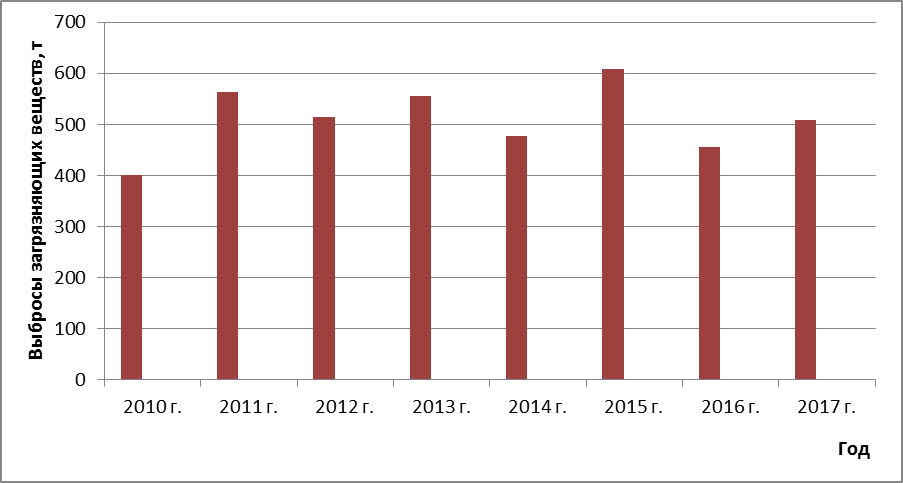 Рисунок – Динамика выбросов загрязняющих веществ от стационарных источников по г. Клинцы в 2010-2017 гг.Источник: Доклады о состоянии и охране окружающей среды в Брянской области в 2010-2017 гг., http://www.kpl32.ru/?page=316 (дата обращения 04.08.2018) Как видно из представленных данных (рисунок), наибольшее количество выбросов загрязняющих веществ от стационарных источников приходилось на 2015 год. В данный период объем выбросов составил около 600 т/год. В 2016-2017 гг. наблюдается снижение выбросов загрязняющих веществ от стационарных источников и их стабилизация на уровне 500 т/год.Одним из основных источников загрязнения атмосферного воздуха является автотранспорт. Отработавшие газы автомобилей содержат около 200 вредных веществ, большинство из которых токсичны. В выбросах бензиновых двигателей основная доля вредных продуктов приходится на оксид углерода, углеводороды и оксиды азота, а в дизельных – на оксиды азота и сажу. Для контроля за выбросами от автотранспорта (на территории городского округа эксплуатируется более 14,3 тыс.  единиц автотранспорта) организованы посты по проверке токсичности и дымности отработавших газов инструментальным методом с периодичностью 1 раз в год при прохождении технического осмотра.Территориальным отделом управления Роспотребнадзора по Брянской области в г. Клинцы, Клинцовском, Гордеевском и Красногорском районах производился контроль за состоянием атмосферного воздуха в зоне влияния промышленных предприятий (промзоне) и на автомагистралях – выбросы от автотранспорта. Было отобрано 354 пробы, две из них превысили ПДК, что составляет 0,56%. Из взятых в промзоне 204 проб, превышений ПДК не установлено, из проверенных на автомагистралях 150 проб, 2 пробы превысили ПДК, что составило 1,3%. На территории городского округа нет ни одного стационарного поста наблюдения за состоянием атмосферного воздуха, есть точки отбора проб на промышленных предприятиях: ООО «Лайка-Клинцы» и АО «Клинцовский автокрановый завод», 4 – на автомагистралях города.Реальный путь снижения «токсичности» передвижных источников загрязнения атмосферы – это установка катализаторов выхлопных газов, перевод автомобилей на сжиженый природный газ. Однако это связано с высокой стоимостью переоборудования автомобиля, отсутствием на автотранспортных предприятиях области обученного персонала и качественным обслуживанием газобаллонной аппаратуры.На территории города функционирует ООО «Пассажиравтотранс», которое работает по проекту «Чистый город». Весь подвижной состав переоборудован на использование экологического газомоторного топлива.  Контроль за передвижными источниками загрязнения осуществляется с периодичностью 2 раза в год при техосмотре каждое ТО-2.Для контроля выбросов загрязняющих веществ в атмосферу от эксплуатации автотранспортных средств также необходимо ежегодное проведение на территории городского округа операции «Чистый воздух» совместно с органами ГИБДД и органами транспортной инспекции, что позволит установить количество единиц автотранспорта не соответствующих установленных нормам ГОСТа, устранить выявленные недостатки выполнения природоохранного законодательства и стандартов, регламентирующих выбросы токсичных и загрязняющих веществ в отработавших газах автомобилей. Наиболее крупным загрязнителем водных ресурсов являются промышленные и коммунальные предприятия города Клинцы.Сброс сточных вод осуществляется на очистные сооружения МУП «ВКХ г. Клинцы», при этом основной объем стоков сбрасывается в городскую канализацию, меньшая часть – в выгребные ямы с последующим вывозом на очистные сооружения по договорам.В настоящее время уровень обеспеченности новейшими технологиями очистки сточных вод довольно низок.МУП «ВКХ г. Клинцы» обеспечивает водой питьевого качества население, коммунально-бытовые объекты и предприятия г. Клинцы, а также осуществляет прием и очистку загрязненных хозяйственно-бытовых и производственных сточных вод города. Предприятие осуществляет эксплуатацию инженерных сетей водопровода, канализации, артскважин, водозаборных сооружений, канализационных очистных сооружений, подъем, очистку, транспортировку воды до потребителей; прием сточных вод.Водоснабжение города осуществляет комплекс Ипутьских водозаборных сооружений мощностью 32 тыс. мЗ/сут. и сеть артезианских скважин в количестве 30 шт. мощностью 21,5 тыс. мЗ/сут., из них 5 находится в работе, 25 – в резерве. На балансе МУП «ВКХ г. Клинцы» находятся водопроводные сети протяжённостью 211,2 км, в том числе две нитки водовода Д = 800 мм, протяжённостью 22,5 км, водоразборные колонки в количестве 268 шт.За качеством подаваемой воды в город круглосуточно осуществляется химический, бактериологический и радиологический контроль аттестованной лабораторией (аттестационный № 1010). Очистку сточных вод осуществляет комплекс канализационных очистных сооружений мощностью 25 тыс. мЗ/сут. В состав системы водоотведения входят канализационные сети протяжённостью 63,4 км, в том числе главный городской коллектор Д = 1000 – 1200 мм протяжённостью 6,092 км и напорный канализационный коллектор Д = 600 мм, протяжённостью 1,120 км и КНС в количестве 6 шт.Данные по объемам сброса загрязненных сточных вод за  2010-2017  гг. по г. Клинцы представлен на рисунке.Рисунок – Динамика сбросов загрязненных сточных вод в поверхностные водные объекты по г. Клинцы 2010-2017 ггИсточник: Доклады о состоянии и охране окружающей среды в Брянской области в 2010-2017 гг., http://www.kpl32.ru/?page=316 (дата обращения 04.08.2018 г.) Из представленных данных (рисунок) видно, что начиная с 2014 г. наблюдается положительная динамика снижения сбрасываемых загрязненных сточных вод в поверхностные водные объекты.Одним из факторов воздействия человека на природные объекты является загрязнение экосферы отходами. В соответствии с Федеральным законом № 89-ФЗ отходы производства и потребления (далее - отходы) - вещества или предметы, которые образованы в процессе производства, выполнения работ, оказания услуг или в процессе потребления, которые удаляются, предназначены для удаления или подлежат удалению.Источниками образования отходов являются: население, юридические лица (далее - ЮЛ) и индивидуальные предприниматели (далее -  ИП).На территории города представлены предприятия пищевой промышленности, лесного хозяйства и лесопромышленного комплекса, производства строительных материалов, конструкций и изделий.На количество и состав образующихся отходов влияют различные факторы, связанные с экономическим развитием города. На количество и состав ТКО, поступающих от жилищного фонда, влияют такие факторы, как уровень экономического развития населенного пункта, степень благоустройства жилищного фонда, вид топлива, используемого при местном отоплении, степень развития системы общественного питания, культура торговли и, что не менее важно, образ жизни и степень благосостояния населения.Наблюдая динамику образования отходов производства и потребления на территории города с 2014 года, можно сказать, что их количество возросло с 5293,066 т – 2014 г. до 24978,84 т -2017 г.Индустриальные методы переработки отходов на территории города не превышают 3-4%. Отсутствует инфраструктура и система по сортировке, переработке и использованию промышленных и твердых бытовых отходов.Сбор и вывоз твердых коммунальных отходов от граждан осуществляется по планово-регулируемой системе путем накопления и временного хранения коммунальных отходов в контейнерах и бункерах- накопителях или путем непосредственного сбора отходов в мусороуборочную технику.Сбор и транспортировка ТКО производится специальным транспортом на городской полигон «Ольховка». Земельный участок расположен в северо-западной части г. Клинцы, на расстоянии 1,5 км от жилой зоны с-за «Первое Мая» и в 400 м к северу от дороги с твердым покрытием Клинцы-Ущерпье. От населенного пункта Ольховка полигон удален на расстояние 630 метров.Под полигон по размещению и захоронению ТБО г. Клинцы отведено 10 га земли песчаного карьера в р.п. Ольховка, объем полигона составляет 978752 м3 (10 га), в т.ч. I очередь – 318320 м3; II очередь – 242056 м3; III очередь – 178096 м3; IV очередь – 121820 м3; V очередь – 77120 м3; VI очередь – 77120 м3. На полигоне «Ольховка» организован и ведется мониторинг (фактический учет) поступления ТБО.В городском округе не решена проблема по складированию порубочных остатков, снега от уборки улиц и дворовых территорий города.Экологический ущерб городу наносят множество ежегодно образующихся несанкционированных свалок. Из-за их воздействия происходит загрязнение воздушного бассейна, вывод из оборота земель, их захламление, загрязнение подземных вод. Разработанная генеральная схема очистки территории городского округа «город Клинцы Брянской области» позволяет существенно улучшить санитарно-экологическое состояние города. Территория города Клинцы подверглась радиоактивному загрязнению в результате катастрофы на Чернобыльской АЭС и согласно постановлению Правительства Российской Федерации от 08.10.2015 № 1074 «Об утверждении перечня населенных пунктов, находящихся в границах зон радиоактивного загрязнения вследствие катастрофы на Чернобыльской АЭС», город Клинцы отнесен к зоне проживания с правом на отселение. По данным филиала ФГУЗ «Центр гигиены и эпидемиологии в городе Клинцы Брянской области» за 2015-2017 годы в городе Клинцы проводились замеры уровней МЭД гамма-излучения в 5 реперных точках. Превышения уровня МЭД гамма-излучения не зарегистрированы.Информация по контролю МЭД гамма-излучения в реперных точках на территории Брянской области за 2015-2017 годы представлена в таблице.Таблица – результаты контроля МЭД гамма-излучения в реперных точках (Роспотребнадзор)Источник: Доклад о состоянии и охране окружающей среды в Брянской области в 2017 году, http://www.kpl32.ru/?page=316 (дата обращения 04.08.2018 г.) Таким образом, радиационные показатели окружающей среды (согласно наблюдений стационарной сети) в 2010-2017 годах на территории г. Клинцы были близки к фоновым значениям и не достигали высоких или экстремально высоких уровней.Таким образом, можно сделать вывод, что город Клинцы характеризуется относительно комфортными условиями для проживания населения. Экологическая ситуация в городском округе характеризуется как удовлетворительная.Оценка конкурентоспособности и инвестиционной
привлекательности городского округа «город Клинцы Брянской области»Особые условия хозяйствованияПо объему инвестиций в основной капитал городской  округ занял в 2017 году шестое место в Брянской области – 848,287 млн руб. (без субъектов малого предпринимательства), 1,5% от общего объема инвестиций в муниципальные образования области. В 2015 году в городском округе была завершена реализация 1 этапа инвестиционного проекта «Строительство комбината керамических изделий» с объемом финансовых вложений 1,942 млрд руб., в результате чего было создано 66 рабочих мест.  В ноябре 2018 года на предприятии открыто конкурсное производство.В настоящее время предприятиями городского округа планируется реализация инвестиционных проектов по импортозамещению:- АО «Клинцовский автокрановый завод» в рамках внедрения программы импортозамещения планирует разработку инвестиционного проекта «Создание и выход на стабильное производство серии инновационных автогидроподъемников мирового уровня с высотой подъема 18-36 метров с повышенными эксплуатационными характеристиками, с использованием в качестве носителя колёсных шасси» с объемом инвестиций 110 млн. руб. - аналогичный проект импортозамещения с объемом инвестиций 44,2 млн. руб. запланирован к реализации на «Клинцовском заводе поршневых колец». Городской администрацией сформированы паспорта 13 инвестиционных площадок типов гринфилд и браундфилд, доступных потенциальным инвесторам. Ведётся работа по льготированию инвесторов. Так постановлением № 5-581 28.12.2011 было принято Положение о налоговых льготах инвесторам на территории городского округа «город Клинцы Брянской области».Из социально значимых проектов с 2017 года являются: строительство физкультурно-оздоровительного комплекса с бассейном (ввод 4 кв. 2018г.), строительство 4 многоквартирных жилых домов, капитальный ремонт жилого фонда.В городском округе действует перспективный план развития на 2016-2020 годы, утвержденный постановлением Клинцовской городской администрации от 12.08.2016 № 1954. В плане развития описаны перспективы обрабатывающей промышленности городского округа, а также ряд реализуемых мероприятий социальной направленности. Прорабатывается вопрос о создании на территории городского округа территории опережающего социально-экономического развития в связи с его статусом моногорода. Развитие хозяйственной деятельности в городском округе, как и во всех западных районах области, наиболее пострадавших в результате аварии на ЧАЭС, ограничивается особыми условиями хозяйствования.Значительное промышленное развитие нежелательно, т.к. экологические условия не достаточно комфортны (благоприятны) для проживания. Для развития производственной деятельности необходимо соблюдение всех требований к ведению хозяйства в данных условиях.Тем не менее Клинцовская городская администрация предпринимает немалые усилия для привлечения различного рода инвестиций в экономику города.Так в 2010 году был разработан комплексный инвестиционный план развития моногорода Клинцы Брянской области, рассчитанный на период до 2014 года. Фрагмент плана, где продекларированы основные цели инвестиционной работы:Планировалось, что «к 2014 году город должен сформировать диверсифицированную экономику, сферу услуг, малый и средний бизнес. Город Клинцы трансформируется в город с комфортной средой обитания, растущей численностью населения, развитым сектором услуг, высоким уровнем качества жизни населения». Мероприятия и инвестиционные проекты в основном были реализованы.В городском округе достаточно свободных производственных территорий с развитой инфраструктурой, имеется квалифицированная рабочая сила. Предприятия малого и среднего бизнеса различных отраслей будут определять основную функцию округа на перспективу.Возрастает роль нематериальных активов, резко усиливается роль инноваций в социально-экономическом развитии и обесцениваются многие традиционные факторы роста. В ближайшее десятилетие развитые страны перейдут к формированию новой технологической базы экономических систем, основанной на использовании новейших достижений биотехнологий, информатики и нанотехнологий, в том числе в здравоохранении и других сферах развития человеческого потенциала. Усиливается роль человеческого капитала как основного фактора экономического развития. Уровень конкурентоспособности современной инновационной экономики все в большей степени определяется качеством профессиональных кадров, уровнем их социализации и кооперационности.Перечень инвестиционных проектов по городскому округу «город Клинцы Брянской области», включённых в реестр Брянской области.Инвестиции в основной капитал организаций из расчёта на душу населения (без субъектов малого предпринимательства)Диаграмма. Предприятия и организации по формам собственности (количество)Из диаграммы видно, что по структуре форм собственности в городе Клинцы высока доля предприятий с частной формой собственности, что закладывает перспективу роста частных (внебюджетных) инвестиций.В основном субъекты малого и среднего бизнеса осуществляют деятельность в в отраслях: оптовая и розничная торговля, ремонт автотранспортных средств, бытовых изделий и предметов личного пользования, обрабатывающая. Город Клинцы является лидером среди городских округов (без учёта Брянска) по числу предприятий и организаций. Диаграмма. Общее число предприятий и организаций (по городским округам) 01.01.2017По данным Федеральной налоговой службы на 01.08.2018 в округе зарегистрировано 2524 субъектов малого и среднего бизнеса. В том числе 2176 индивидуальных предпринимателя (86%) и 348 юридических лиц (14%). Клинцы занимают 3-е место после города Брянска и Брянского района (Брянской агломерации) как по количеству зарегистрированных субъектов малого бизнеса, так и по другому важному показателю – доли субъектов МСП на 1000 населения (см. графики ниже).Это свидетельствует о достаточно комфортной среде для среднего и малого бизнеса, создаваемой Клинцовской городской администрацией.Интересна, также динамика регистрации МСП за последний период в июле-августе 2018 года (до 63 в месяц).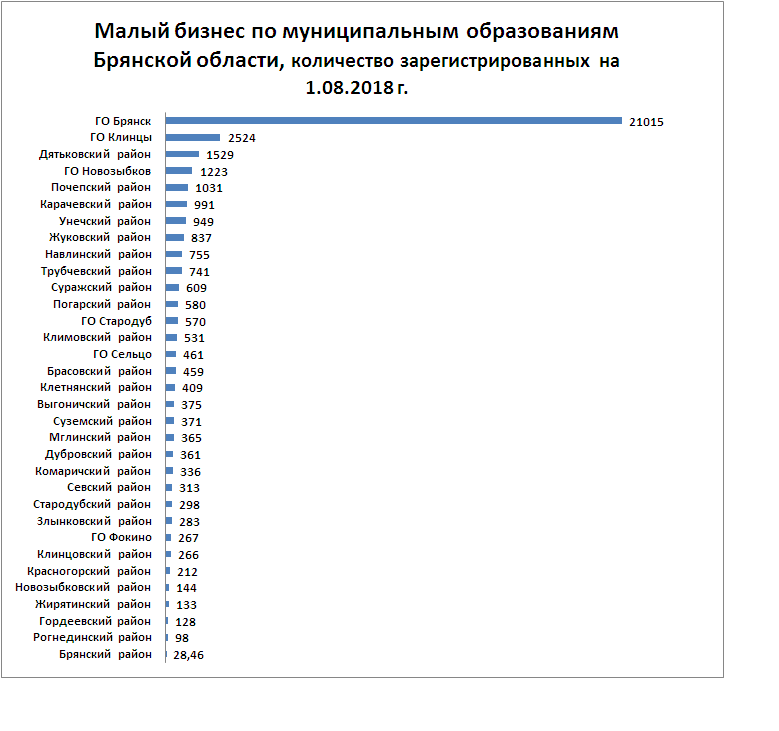 Анализ преимуществ, ограничений и рисков для повышения уровня конкурентоспособности, инвестиционной привлекательности и качества жизниТаким образом, основное преимущество городского округа «город Клинцы Брянской области», повышающее уровень конкурентоспособности, инвестиционной привлекательности состоит в благоприятном комплементарном отношении власти к бизнесу и относительно большом числе инвестиционных городских площадок.Несмотря на имидж территории, подвергшейся радиоактивному загрязнению вследствие аварии на ЧАЭС, радиационный фон стабильный.Имеется развитая транспортная инфраструктура и близость границы с Белоруссией  и далее странами ЕЭС.Ограничением для развития бизнеса является изношенность инженерной инфраструктуры, высокая стоимость подключения к ней.Наряду с этим наблюдаются дефицит квалифицированных инженерных и рабочих кадров и трудовая миграция населения городского округа в московский регион. SWOT-анализ развития городского округа «город Клинцы Брянской области»SWOT-анализ – метод анализа в стратегическом планировании, заключающийся в разделении факторов и явлений на четыре категории: Strengths (Сильные стороны), Weaknesses (Слабые стороны), Opportunities (Возможности) и Threats (Угрозы). На основании последовательного рассмотрения этих факторов принимаются решения по корректировке целей и стратегий, которые, в свою очередь, определяют ключевые моменты организации деятельности.В результате анализа выявлены следующие стратегические возможности по активизации развития городского округа «город Клинцы»:-	обеспечение устойчивого и динамичного экономического развития промышленного комплекса округа;-	увеличение объемов привлекаемых инвестиций и эффективности их использования;-	дальнейшее совершенствование транспортной инфраструктуры;-	развитие инфраструктуры поддержки малого и среднего бизнеса,-	создание доступного рынка жилья;-	повышение доходов населения и его платёжеспособности;-	сокращение естественной убыли населения.Миссия, этапы и сценарии реализации СтратегииФормулировка Миссии (стратегического видения)Миссия долгосрочного развития городского округа: формирование развитой экономики, основанной на технологичных и инновационных производствах, наукоемких услугах, обеспечивающих постоянно растущее качество жизни людей.Городской округ «город Клинцы Брянской области» к 2030 году - это:лидирующий городской округ Брянской области, выполняющий функции важного логистического центра западного транспортного коридора России;один из основных экспортных муниципалитетов Брянской области активно включённый в межрегиональные торговые и интеграционные проекты;один из центров межгосударственного сотрудничества между Российской Федерацией и Белоруссией;городской округ с возрастающей инвестиционной привлекательностью и благоприятными условиями для развития бизнеса.В результате, миссия городского округа, может быть сформулирована следующим образом:Бережно сохраняя свою историю, традиции, уникальную городскую среду и учитывая особое (приграничное) географическое положение, городской округ в лице его жителей и органов местного самоуправления видит своё предназначение (миссию) в непрерывном повышении качества и продолжительности жизни, путём создания комфортной и безопасной среды для жителей, инвесторов и гостей городского округа, повышения их гражданской активности и индивидуального творчества посредством обеспечения высокого уровня открытости и компетентности (профессионализма) власти, всесторонних инфраструктурных социально-экономических преобразований, развития цифровой экономики, конкуренции и инвестиционной привлекательности на основе внедрения передовых информационных технологий во все сферы жизнеобеспечения, включая структуры управления, а также повышения финансово-экономической самостоятельности как основы практической реализации конституционных принципов местного самоуправления.Этапы реализацииПолный период реализации Стратегии можно подразделить на два шестилетних цикла: 2019-2024 и 2025-2030 годы.Первый цикл совпадает с периодом реализации национальных целей и стратегических задач социально-экономического развития России в соответствии с Указом Президента РФ от 7 мая 2018 г. №204. «О национальных целях и стратегических задачах развития Российской Федерации на период до 2024 года».В свою очередь первый этап целесообразно рассматривать в качестве первого трёхлетнего периода среднесрочного планирования, второй – в качестве второго трёхлетнего периода.Таким образом, можно обозначить следующие этапы реализации Стратегии:Первый цикл: реализация Указа Президента №204 в два этапа:1-й этап: (2019-2021) основывается на прогнозе на 2019 год и плановый период до 2021 года социально-экономического развития городского округа «город Клинцы Брянской области»;2-й этап: (2021-2024) наиболее активной фазы реализации национальных целей и стратегических задач и подведения результатов реализации соответствующих 12-ти национальных программ (проектов).Второй цикл3-й: этап: (2025-2030) рефлексивный, на котором рассматриваются общие результаты реализация первого цикла (1 и 2-го этапа) реализации Стратегии и осуществляется её актуализация на новый период.Первый стартовый год (2019) реализации Стратегии характерен принятием необходимых нормативных правовых документов, пролонгацией действующих и разработкой новых муниципальных программ, оформлением запланированных проектов и мероприятий.СценарииВ зависимости от степени реализации различных факторов (макроэкономических, технологических, социальных и др.) можно выделить три сценария социально-экономического развития городского округа «город Клинцы Брянской области» в долгосрочной перспективе – консервативный, базовый и целевой.Консервативный сценарий отражает инерционное развитие экономики городского округа в условиях сохранения инфраструктурных ограничений с сохранением специализации в отраслях обрабатывающей промышленности.Наблюдается торможение инвестиционной активности, вызванное завершением крупных инвестиционных проектов в отраслях обрабатывающей промышленности, инициированных в 2013-2017 годах; отсутствием инициатив по масштабному обновлению производственных фондов на площадках крупных промышленных предприятий, низкой предпринимательской активностью в округе. При консервативном сценарии сохраняется тренд по сокращению численности населения, как за счет роста естественной убыли, так и за счет миграционного оттока, существенного улучшения качества жизни не происходит. В области сохраняется существующая система государственного управления, сфокусированная на решении локальных задач. Выбор инерционного пути развития городского округа «город Клинцы Брянской области» не потребует существенных изменений в сложившейся структуре экономики города и системе муниципального управления. Основные проекты развития будут реализовываться крупными экономическими субъектами. Имеющиеся инвестиционные ресурсы муниципальные власти будут направлять преимущественно на обеспечение функционирования существующей инфраструктуры без ее коренного обновления. Базовый сценарий характеризуется устойчивым развитием городского округа в условиях умеренного роста экономики и повышения конкурентоспособности продукции местных товаропроизводителей, прежде всего, в традиционных отраслях экономики. Развитие предприятий происходит в направлении расширения продуктовой линейки и наращивания объемов выпуска за счет модернизации существующих мощностей и вывода на проектную мощность действующих производств. Увеличивается объем поставок продукции на экспорт, что вызвано насыщением российского рынка и выгодным географическим расположением городского округа. Как следствие, в округе формируются компетенции, связанные с внедрением современных технологий бизнеса.В условиях действующих ограничений базовый сценарий развития городского округа предполагает реализацию точечных инициатив по повышению уровня жизни в муниципальном образовании. В сфере ЖКХ реализуются отдельные проекты по обновлению устаревшей инфраструктуры, а также привлекаются коммерческие поставщики коммунальных услуг. Деятельность городской администрации направлена на формирование условий для развития человеческого капитала, повышение производительности труда и улучшение качества инфраструктуры. Существующие бюджетные ограничения определяют набор инструментов реализации приоритетных направлений экономической и социальной политики Клинцовской городской администрации. Целевой сценарий предполагает формирование такой системы управления на муниципальном уровне, которая будет способствовать инвестированию в высокотехнологичные проекты. Для развития человеческого капитала и стимулирования предпринимательства осуществляется поддержка инициатив, направленных на формирование компетенций цифровой экономики.Реализация всего комплекса мер потребует повышения эффективности органов муниципального управления через оптимизацию процессов, внедрение новых механизмов целеполагания и оценки степени достижения поставленных целей, что в конечном счете приведет к снижению расходов на муниципальное управление в городском округе.Основными рисками, связанными с выбором целевого сценария развития городского округа, являются:снижение инвестиционной активности предприятий и организаций; сокращение капитальных вложений городской администрации на развитие инфраструктуры и реализацию социально значимых программ вследствие роста дефицита бюджета;повышение аварийности инфраструктуры ЖКХ вследствие низких темпов ее обновления и последующее отвлечение ресурсов на ликвидацию последствий аварий на сетях вместо инвестирования в их развитие.Целевые индикаторыВ целях поэтапной реализации стратегических целей и задач Стратегии разработан комплекс целевых индикаторов в двух вариантах: сокращённом (основные индикаторы в разрезе намеченных этапов), и полный (расширенный) с погодовой оценкой.В основе показателей первоначального трёхлетнего периода заложен трёхлетний прогноз на 2019 и последующие годы, совпадающие с первым этапом Стратегического планирования.Далее в соответствии с вышеописанными сценариями сделан расчёт динамики развития индикаторов.Таблица 1 – Основные показатели по сценарной реализации Стратегии развития городского округа «город Клинцы Брянской области» до 2030 годаЦелевые индикаторы реализации СтратегииТаблица 2 – Целевые индикаторы реализации СтратегииОценка ресурсов поэтапной реализации СтратегииОценка ресурсов необходимых для реализации Стратегии социально-экономического развития городского округа «город Клинцы Брянской области» в настоящее время осложняется наличием значительного разрыва между объемом выполняемых функций и ресурсами, которыми располагает муниципальное образование. Эта проблема  одна из самых острых для органов местного самоуправления.Оценка финансовых ресурсов и анализ формирования доходов бюджета городского округа за ряд лет выявили следующие особенности:несмотря на то, что на протяжении всего анализируемого периода абсолютная величина доходов бюджета городского округа увеличивалась, состав и структура этих поступлений не были стабильными и претерпели существенные изменения;доходы от местных налогов не являются существенным источником бюджета городского округа, так как система местного налогообложения характеризуется узкой налогооблагаемой базой;в структуре собственных доходов городского округа бюджета наблюдается снижение доли налоговых доходов в связи с частым изменением налогового законодательства;по объему и экономическому значению ведущее положение в доходах бюджета городского округа занимают отчисления от федеральных и региональных налогов и сборов, при этом приоритетным источником формирования местных бюджетов в современных условиях является налог на доходы физических лиц;изменения, произошедшие в налоговой политике, привели к снижению уровня фискальной автономии бюджета городского округа;существенная доля  бюджета городского округа представлена безвозмездными перечислениями;недостаточность передаваемых из вышестоящих бюджетов средств отвлекает средства бюджета городского округа от реализации собственных полномочий, тем самым замедляя социально-экономическое развитие территории.Структурный дисбаланс бюджетной обеспеченности обозначился настолько рельефно и ощутимо, что попытки сгладить его только при помощи трансфертов, по существу, не приносят  реальных результатов.В сложившихся условиях оценка финансовых ресурсов, необходимых для обеспечения реальной самостоятельности органов местного самоуправления во многом определяется бюджетной политикой городского округа, направленной на укрепление собственной доходной базы местного бюджета. Доля собственных доходов в доходах местного бюджета должна рассматриваться как индикатор степени их фискальной автономии.Кардинально финансовые проблемы органов местного самоуправления можно решить лишь на основе привязки местного бюджета к доходам реального сектора. На территории городского округа действуют предприятия, которые платят налоги на прибыль, на имущество, транспортный, которые могут стать компонентой, связывающей местный бюджет и местную экономику и способной решить большинство финансовых проблем муниципалитета. Источником пополнения доходной базы бюджета городского округа может стать совершенствование специальных налоговых режимов, которые, позволят значительно увеличить доход местного бюджета, также этому будет способствовать зачисление в местный бюджет (вместо федерального бюджета) 2 процентных пунктов (от 20% ставки) налога на прибыль организаций, увеличение норматива по НДФЛ, передача из областного бюджета налога на транспорт и части налога на имущество предприятий.Механизмы реализации СтратегииМеханизмы реализации стратегии включают в себя существующие структурно-организационные инструменты и институты развития, которые могут быть специально созданы для обеспечения реализации Стратегии, такие, например, как отраслевые кластеры.Ключевым инструментом реализации Стратегии являются целевые муниципальные программы, которые приняты и реализуются практически по всем основным направлениям развития городского округа в рамках переданных на местный уровень полномочий. Ряд полномочий осуществляется на региональном уровне и поэтому программы, например, по развитию промышленности, транспорта, связи, здравоохранения приняты областными органами власти. Практически все муниципальные и региональные государственные программы разработаны на период до 2020 года, что может служить своеобразным этапом для анализа хода выполнения Стратегии с целью дальнейшей актуализации. Другим, не менее важным инструментом является муниципально-частное партнёрство, которое позволит привлекать бизнес для финансирования инфраструктурных проектов в сфере строительства, ЖКХ, транспорта, развития предпринимательства.Сегодня предприятия являются независимыми хозяйствующими субъектами и их сотрудничество с местными органами власти строится на принципах партнёрства, основанном на создании благоприятных условий для развития частной инициативы и предпринимательства, привлечения инвестиций. Городской округ наполняет свой бюджет налоговыми отчислениями от их деятельности и таким образом он заинтересован в их развитии.Относительно новым механизмом становится агломерационное развитие. Особое географическое положение на перекрестье транспортных путей, относительная близость к западной границе России позволяют городскому округу стать транспортно-логистическим центром развития.Несомненно, в рыночных условиях решающим инструментом реализации программ развития являются финансовые ресурсы. В современных условиях доходы местного  бюджета образуются за счет налоговых и неналоговых доходов, а также за счет безвозмездных и безвозвратных перечислений.Поэтому, необходимо создание инструментов, обеспечивающих заинтересованность муниципальных образований в развитии доходной части бюджета на основе твёрдого закрепления соответствующих налоговых платежей за местными бюджетами, и в первую очередь – налогов от деятельности малого и среднего бизнеса, налога на прибыль и на имущество предприятий.Рост данных показателей должен неизменно положительно сказываться на его бюджете, и, значит, на выполнении принятых программ развития.Собственные налоговые и неналоговые доходы должны составлять основу любого бюджета и обеспечивать его стабильность. При этом собственными налогами необходимо признавать такие платежи, которые полностью зачисляются в доход соответствующего бюджета и не распределяются вышестоящим уровнем власти с целью достижения сбалансированности.Для решения данной проблемы и с целью достижения соответствия между расходными полномочиями и доходами, необходимо установить оптимальную финансовую обеспеченность муниципального образования за счет увеличения нормативных отчислений от федеральных и региональных налогов, что позволит формировать долгосрочно сбалансированный бюджет городского округа и мотивировать органы управления к повышению самостоятельности и ответственности.Очевидно, что закрепление единых нормативов отчислений является реальным инструментом усиления заинтересованности муниципальных образований в расширении налогооблагаемой базы. Желательно, чтобы данный инструмент использовался и в Брянской области.Объем доходов муниципального образования определяется фактически Брянской областью, исходя из её собственных финансовых возможностей и представлений (часто субъективных) о потребностях муниципалитета, да еще путем многочисленных сопоставлений с бюджетами других муниципальных образований региона. Отсутствие в настоящее время законодательно определенных критериев достаточности доходной базы для реализации муниципальными образованиями своих полномочий не позволяет им аргументировано отстаивать собственную позицию при утверждении бюджета.Совершенствование межбюджетных отношений должно обеспечивать не только перераспределение налогов, но и увеличение доходов бюджета.В последние годы в силу объективных причин произошло перераспределение совокупных налоговых поступлений в пользу федерального бюджета. Соответственно сократилась доля территориальных бюджетов в консолидированном бюджете. Налоговые поступления не обеспечивают в должной мере финансовой самостоятельности муниципалитетов. Поэтому важнейшим механизмом реализации Стратегии должно стать повышение финансовой самостоятельности городского округа и внедрение механизмов экономического стимулирования роста собственных доходов.Это будет иметь такой же эффект, как, в своё время, возврат государства к частной форме собственности и основанной на ней предпринимательской деятельности. Это, например, превратило наше сельское хозяйство из убыточного в прибыльное предприятие.ЗАКЛЮЧЕНИЕВ соответствии с Миссией городской округ «город Клинцы Брянской области» в лице его жителей и органов местного самоуправления видит своё предназначение (миссию) в непрерывном повышении качества и продолжительности жизни, путём создания комфортной и безопасной среды для жителей, инвесторов и гостей округа, повышения их гражданской активности и индивидуального творчества посредством обеспечения высокого уровня открытости и компетентности (профессионализма) власти, всесторонних инфраструктурных социально-экономических преобразований, развития цифровой экономики, конкуренции и инвестиционной привлекательности на основе внедрения передовых информационных технологий во все сферы жизнеобеспечения, включая структуры управления, а также повышения финансово-экономической самостоятельности как основы практической реализации конституционных принципов местного самоуправления.Стратегия нацелена на развитие городского округа, как сложного многофункционального организма, главным ресурсом которого был и остаётся так называемый «человеческий капитал». Мировой опыт показывает, что именно он позволяет достигать того необходимого прорыва, о котором заявил Президент России в своём «майском указе». Нас уже не могут устроить текущие темпы развития, поскольку страна в этом случае будет постоянно находиться в роли догоняющей, никак не соответствующей её статусу сверхдержавы и достижению стратегической цели вхождения в пятёрку самых развитых экономик мира.«Человеческий капитал» позволяет решать самые сложные проблемы. Он является одновременно и целью и средством достижения поставленных задач. Он же может восполнить нехватку любых других ресурсов, включая финансовые. Но для этого необходимо включить механизмы стимулирования, и снять все имеющиеся препятствия на этом пути. Поэтому первым предложенным и важнейшим стратегическим направлением является развитие человеческого капитала и повышение качества его жизни.Вторым тесно связанным с первым направлением является достижение высокопроизводительного труда в условиях конкурентной качественно ориентированной цифровой экономики. Глобальный тренд на информатизацию общества очевиден. Информационные технологии проникли во все сферы нашей жизни, принципиально изменив наше общество и системы управления. Частные проекты в области информационных технологий: интернет, социальные сети и многое другое, показали всю свою мощь и указывают на то, что и само управление должно радикально меняться и переходить на принципиально другие методы. И федеральный проект «цифровая экономика» лишь стремление быстрее включиться в эту высокотехнологическую гонку.И третьим новым современным направлением Стратегии городского округа является агломерационное транспортно-логистическое развитие, стирающее административные границы и выдвигающее на первый план естественные коммуникации и трансграничное объединение ресурсов. Это тоже новый управленческий тренд, ставящий на первый план горизонтальные экономические и межчеловеческие связи.Все три направления тесно взаимосвязаны и представляют собой единое целое под общим названием Стратегия развития городского округа «город Клинцы Брянской области».В связи с текущей разработкой федеральных программ по реализации национальных целей и стратегических задач, определённых Указом Президента Российской Федерации от 7 мая 2018 года №204, в предлагаемый проект Стратегии в ближайшем будущем могут быть внесены существенные коррективы, связанные с конкретизацией соответствующих федеральных программ и мероприятий по их выполнению и выделением эти цели необходимых федеральных ресурсов.№
ппНаименование программыСроки реализацииФинансовыересурсы программ, млн. руб.1«Реализация полномочий исполнительного органа местного самоуправления городского округа «город Клинцы Брянской области» (2015-2020 годы)» (Постановление Клинцовской городской администрации от 25.11.2014 года № 3394)2015-20201538, 6421.1Подпрограмма 1 «Выполнение функций Клинцовской городской администрации» (2015-2020 годы)2015-20201394, 2111.2Подпрограмма 2 «Создание многофункционального центра предоставления муниципальных услуг» (2015-2020 годы)2015-202059,4461.3Подпрограмма 3 «Содействие реализации полномочий в сфере защиты населения и территории городского округа от чрезвычайных ситуаций» (2015-2015 годы)2015-202075,9081.4Подпрограмма №4 «Совершенствование системы профилактики правонарушений и усиление борьбы с преступностью в городе Клинцы (2015-2020 годы)»2015-202010,1542«Управление муниципальной собственностью городского округа «город Клинцы Брянской области» на 2015-2020 годы» (Постановление Клинцовской городской администрации от 10.12.2014г. № 3601)2015-202057,393«Управление муниципальными финансами городского округа «город Клинцы Брянской области» (2015-2020 годы)» (Постановление Клинцовской городской администрации от 25.11.2014г. № 3393)2015-202090, 844«Реализация полномочий в сфере жилищной политики городского округа «город Клинцы Брянской области» (2016-2020 годы)» (Постановление Клинцовской городской администрации от 06.11.2015 №3509)2016-202043,65«Совершенствование системы образования г.Клинцы (2015-2020 годы)» (Постановление Клинцовской городской администрации от 28 ноября 2014 г. № 3471)2015-20203432,86«Развитие топливно-энергетического комплекса, жилищно-коммунального и дорожного хозяйства городского округа «город Клинцы Брянской области» (2016-2022 годы)» (Постановление Клинцовской городской администрации от 03.02.2016г. № 211)2016-2022674,38 7«Формирование современной городской среды «городского округа «город Клинцы Брянской области»» на 2018-2022 годы2018-202220,453Наименование программ, подпрограммИсточник финансированияОбъем средств на реализацию программы, млн. руб. по годамОбъем средств на реализацию программы, млн. руб. по годамОбъем средств на реализацию программы, млн. руб. по годамОбъем средств на реализацию программы, млн. руб. по годамОбъем средств на реализацию программы, млн. руб. по годамОбъем средств на реализацию программы, млн. руб. по годамОбъем средств на реализацию программы, млн. руб. по годамОбъем средств на реализацию программы, млн. руб. по годамНаименование программ, подпрограммИсточник финансированияВсего%2015 2016 2017 2018 2019 2020Муниципальная программа "Реализация полномочий исполнительного органа местного самоуправления городского округа "город Клинцы Брянской области" (2015-2020 годы)Областной бюджет595, 9138,768,47241,0868, 5393,262,861,9Муниципальная программа "Реализация полномочий исполнительного органа местного самоуправления городского округа "город Клинцы Брянской области" (2015-2020 годы)бюджет городского округа942,761,3129,06147,78165,37170,17164,23 166,12 Муниципальная программа "Реализация полномочий исполнительного органа местного самоуправления городского округа "город Клинцы Брянской области" (2015-2020 годы)Итого по программе:1538,64100197,525388,86233,90263,39227,06227,90 Наименование программыИсточник финансированияОбъем средств на реализацию программы, млн. руб. по годамОбъем средств на реализацию программы, млн. руб. по годамОбъем средств на реализацию программы, млн. руб. по годамОбъем средств на реализацию программы, млн. руб. по годамОбъем средств на реализацию программы, млн. руб. по годамОбъем средств на реализацию программы, млн. руб. по годамОбъем средств на реализацию программы, млн. руб. по годамНаименование программыИсточник финансированияВсего2015 2016 2017 2018 2019 2020Муниципальная программа «Управление муниципальной собственностью городского округа «город Клинцы Брянской области» на 2015-2020 годы» (Постановление Клинцовской городской администрации от 10.12.2014г. № 3601)бюджет городского округа57,396,679,598,3817,437,667,66Наименование программыИсточник финансированияОбъем средств на реализацию программы, млн. руб. по годамОбъем средств на реализацию программы, млн. руб. по годамОбъем средств на реализацию программы, млн. руб. по годамОбъем средств на реализацию программы, млн. руб. по годамОбъем средств на реализацию программы, млн. руб. по годамОбъем средств на реализацию программы, млн. руб. по годамОбъем средств на реализацию программы, млн. руб. по годамНаименование программыИсточник финансированияВсего2015 2016 2017 2018 2019 2020Муниципальная программа «Управление муниципальными финансами городского округа «город Клинцы Брянской области» (2015-2020 годы)» (Постановление Клинцовской городской администрации от 25.11.2014г. № 3393)бюджет городского округа90,8412,2818,6915,6214,75 14,75 14,75 Наименование программ, подпрограммИсточник финансированияОбъем средств на реализацию программы, млн. руб. по годамОбъем средств на реализацию программы, млн. руб. по годамОбъем средств на реализацию программы, млн. руб. по годамОбъем средств на реализацию программы, млн. руб. по годамОбъем средств на реализацию программы, млн. руб. по годамОбъем средств на реализацию программы, млн. руб. по годамОбъем средств на реализацию программы, млн. руб. по годамОбъем средств на реализацию программы, млн. руб. по годамНаименование программ, подпрограммИсточник финансированияВсего%2015 2016 2017 2018 2019 2020Муниципальная программа «Реализация полномочий в сфере жилищной политики городского округа «город Клинцы Брянской области» (2016-2020 годы)» (Постановление Клинцовской городской администрации от 06.11.2015 №3509)бюджет городского округа4,62100,24 0,491,191,51,2Муниципальная программа «Реализация полномочий в сфере жилищной политики городского округа «город Клинцы Брянской области» (2016-2020 годы)» (Постановление Клинцовской городской администрации от 06.11.2015 №3509)прочие источники 38,99901,552,4910,6913,4610,8Муниципальная программа «Реализация полномочий в сфере жилищной политики городского округа «город Клинцы Брянской области» (2016-2020 годы)» (Постановление Клинцовской городской администрации от 06.11.2015 №3509)Итого по программе:43,611001,792,9811,8814,9612,0Наименование программ, подпрограммИсточник финансированияОбъем средств на реализацию программы, млн. руб. по годамОбъем средств на реализацию программы, млн. руб. по годамОбъем средств на реализацию программы, млн. руб. по годамОбъем средств на реализацию программы, млн. руб. по годамОбъем средств на реализацию программы, млн. руб. по годамОбъем средств на реализацию программы, млн. руб. по годамОбъем средств на реализацию программы, млн. руб. по годамОбъем средств на реализацию программы, млн. руб. по годамНаименование программ, подпрограммИсточник финансированияВсего%2015 2016 2017 2018 2019 2020Муниципальная программа «Совершенствование системы образования г.Клинцы (2015-2020 годы)» (Постановление Клинцовской городской администрации от 28 ноября 2014 г. № 3471)бюджет городского округа1285,837,3172,9 188,3240,0246,9218,9218,8Муниципальная программа «Совершенствование системы образования г.Клинцы (2015-2020 годы)» (Постановление Клинцовской городской администрации от 28 ноября 2014 г. № 3471)областной бюджет 2147,0 62,7328,7336,9339,8381,2380,2380,2Муниципальная программа «Совершенствование системы образования г.Клинцы (2015-2020 годы)» (Постановление Клинцовской городской администрации от 28 ноября 2014 г. № 3471)Итого по программе:3432,8100501,6525,2579,8628,1599,1599,0ПоказателиПодлежитоснащениюприборами учётаФактическиоснащеноприборами учётаЧисло многоквартирных домов - всего825в т.ч. МКД, кроме домов блокированной застройки316279из них оснащено общедомовыми приборами учёта:холодной воды268267горячей воды7567отопления159145электрической энергии316300газа00Число жилых домов (индивидуально- определённых зданий) - всего117257829из них оснащено индивидуальными приборами учёта:холодной воды82524356горячей воды00отопления00электрической энергии1172511725газа115349798Наименование программ, подпрограммИсточник финансированияВсего%2016201720182019202020212022Муниципальная программа «Развитие топливно-энергетического комплекса, жилищно-коммунального и дорожного хозяйства городского округа «город Клинцы Брянской области» (2016-2022 годы)» (Постановление Клинцовской городской администрации от 03.02.2016г. № 211)бюджет городского округа132,4620,141,1134,7324,4316,315,8900Муниципальная программа «Развитие топливно-энергетического комплекса, жилищно-коммунального и дорожного хозяйства городского округа «город Клинцы Брянской области» (2016-2022 годы)» (Постановление Клинцовской городской администрации от 03.02.2016г. № 211)средства област. бюджета152,1523,1106,8018,5820,026,750,000Муниципальная программа «Развитие топливно-энергетического комплекса, жилищно-коммунального и дорожного хозяйства городского округа «город Клинцы Брянской области» (2016-2022 годы)» (Постановление Клинцовской городской администрации от 03.02.2016г. № 211)средства федерального бюджета28,064,3028,0600000Муниципальная программа «Развитие топливно-энергетического комплекса, жилищно-коммунального и дорожного хозяйства городского округа «город Клинцы Брянской области» (2016-2022 годы)» (Постановление Клинцовской городской администрации от 03.02.2016г. № 211)внебюджетные источники346,0352,57,39168,76134,538,7625,592,02,0Муниципальная программа «Развитие топливно-энергетического комплекса, жилищно-коммунального и дорожного хозяйства городского округа «город Клинцы Брянской области» (2016-2022 годы)» (Постановление Клинцовской городской администрации от 03.02.2016г. № 211)Итого по программе:658,7100155,3250,13175,9831,8141,482,02,0N п\пНаименование программы201620162016201720172017201820182018N п\пНаименование программызапланированоисполнено% исполнениязапланированоисполнено% исполнениязапланированоисполнено% исполнения1«Реализация полномочий исполнительного органа местного самоуправления городского округа «город Клинцы Брянской области» (2015-2020 годы)» (Постановление Клинцовской городской администрации от 25.11.2014 года № 3394)388,86388,0299,78233,90229,0997,94263,392«Управление муниципальной собственностью городского округа «город Клинцы Брянской области» на 2015-2020 годы» (Постановление Клинцовской городской администрации от 10.12.2014г. № 3601)9,4819,4811008,3778,34599,6257,393«Управление муниципальными финансами городского округа «город Клинцы Брянской области» (2015-2020 годы)» (Постановление Клинцовской городской администрации от 25.11.2014г. № 3393)18,6918,6910015,6215,2197.3914,754«Реализация полномочий в сфере жилищной политики городского округа «город Клинцы Брянской области» (2016-2020 годы)» (Постановление Клинцовской городской администрации от 06.11.2015 №3509)11,08510,97098,971,9161.9161004,165«Совершенствование системы образования г. Клинцы (2015-2020 годы)»(Постановление Клинцовской городской администрации от 28 ноября 2014 г. № 3471)525,174522,01199,4579,785579,785100628,1036«Развитие топливно-энергетического комплекса, жилищно-коммунального и дорожного хозяйства городского округа «город Клинцы Брянской области» (2016-2022 годы)» (Постановление Клинцовской городской администрации от 03.02.2016г. № 211)147,912147,8899,9881,63875,27892,2144,44 №№Наименование программыОценка реализации и эффективности исполнения муниципальных программОценка реализации и эффективности исполнения муниципальных программОценка реализации и эффективности исполнения муниципальных программОценка реализации и эффективности исполнения муниципальных программОценка реализации и эффективности исполнения муниципальных программОценка реализации и эффективности исполнения муниципальных программОценка реализации и эффективности исполнения муниципальных программОценка реализации и эффективности исполнения муниципальных программОценка реализации и эффективности исполнения муниципальных программОценка реализации и эффективности исполнения муниципальных программОценка реализации и эффективности исполнения муниципальных программОценка реализации и эффективности исполнения муниципальных программ №№Наименование программы201520152015201620162016201720172017201820182018 №№Наименование программыфинансирование, %исполнение задач %эффективностьфинансированиеисполнение задач %эффективностьфинансированиеисполнение задач %эффективностьфинансированиеисполнение задач%эффективность1«Реализация полномочий исполнительного органа местного самоуправления городского округа «город Клинцы Брянской области» (2015-2020 годы)» (Постановление Клинцовской городской администрации от 25.11.2014 года № 3394)97,8100вышеплановой99,78100вышеплановой97,94100вышеплановой263,392«Управление муниципальной собственностью городского округа «город Клинцы Брянской области» на 2015-2020 годы» (Постановление Клинцовской городской администрации от 10.12.2014г. № 3601)99,8979,4ниже плановой100100вышеплановой99,62100вышеплановой17,433«Управление муниципальными финансами городского округа «город Клинцы Брянской области» (2015-2020 годы)» (Постановление Клинцовской городской администрации от 25.11.2014г. № 3393)99,93100вышеплановой100100вышеплановой97,79100вышеплановой14,754«Реализация полномочий в сфере жилищной политики городского округа «город Клинцы Брянской области» (2016-2020 годы)» (Постановление Клинцовской городской администрации от 06.11.2015 №3509)99,95100вышеплановой98,97100плановая100100плановая4,165«Совершенствование системы образования г.Клинцы (2015-2020 годы)» (Постановление Клинцовской городской администрации от 28 ноября 2014 г. № 3471)97,15100вышеплановой99,4100вышеплановой99,99100вышеплановой628,1036«Развитие топливно-энергетического комплекса, жилищно-коммунального и дорожного хозяйства городского округа «город Клинцы Брянской области» (2016-2022 годы)» (Постановление Клинцовской городской администрации от 03.02.2016г. № 211)----99,981002 п/программы не эффективны;2 – выше плановой92,211002 п/программы не эффективны;2 – выше плановой44,44201520152015201620162016201720172017Динамика поступлений в местный бюджет доходов от сдачи в аренду недвижимого имущества (за исключением земельных участков) по сравнению с предыдущим годомДинамика поступлений в местный бюджет доходов от сдачи в аренду земельных участков, государственная собственность на которые не разграничена: результатИтоговая оценка эффективности решения задач программы по достижению целевых значений показателейДинамика поступлений в местный бюджет доходов от сдачи в аренду недвижимого имущества (за исключением земельных участков) по сравнению с предыдущим годомДинамика поступлений в местный бюджет доходов от сдачи в аренду земельных участков, государственная собственность на которые не разграничена: результатИтоговая оценка эффективности решения задач программы по достижению целевых значений показателейДинамика поступлений в местный бюджет доходов от сдачи в аренду недвижимого имущества (за исключением земельных участков) по сравнению с предыдущим годомДинамика поступлений в местный бюджет доходов от сдачи в аренду земельных участков, государственная собственность на которые не разграничена: результатИтоговая оценка эффективности решения задач программы по достижению целевых значений показателей93,5 %66,3 %Эффективность ниже плановой - при 6>5>0,75*(3*2), реализация признается удовлетворительной150%40,4%Эффективность ниже плановой - при 3*4>10>0,75*(3*4), реализация признается удовлетворительной10061Эффективность выше плановой - при 14>(3*4), реализация признается целесообразной, продолжается финансирование мероприятий№№Целевые показатели с максимальными пределами ограничениямиРезультатРезультатРезультат№№Целевые показатели с максимальными пределами ограничениями2015201620171Отсутствие просроченной задолженности по муниципальным долговым обязательствам (да/нет):дадада2Превышение ставки по привлеченным кредитам коммерческих банков над ставкой рефинансирования Банка России (%)План: не более 3%:Факт - 1,18План: не более 5%:Факт - 1,5План: не более 5%:Факт – 2.183Доля просроченной кредиторской задолженности по состоянию на конец отчетного периода в общем объеме расходов бюджета городского округа: (%)План: не более 0,1%Факт: 0,0План: не более 0,1%Факт: 0,0План: не более 0,1%Факт: 0,04Отклонение фактического объема налоговых и неналоговых доходов за отчетный период от утвержденного плана не более 8%: (%)План: не более 8%Факт:0,78План: не более 8%Факт:2,4План: не более 8%Факт:5,755Удельный вес расходов бюджета городского округа, формируемых в рамках муниципальных программ не менее 95 %: (%)Факт:99,24Факт:99,2Факт:99,286Обеспечение публикации в сети Интернет решений Клинцовского городского Совета народных депутатов о бюджете городского округа, отчета об исполнении бюджета городского округа (да/нет):дадада7Наличие результатов оценки качества финансового менеджмента главных распорядителей средств бюджета городского округа и формирование их ежегодного рейтинга (да/нет):дадада8Выполнение финансовым управлением Клинцовской городской администрации Плана контрольной деятельности, утвержденного начальником финансового управления Клинцовской городской администрации (да/нет):даНеустановленоНе установленоРезультат: Итоговая оценка эффективности решения задач программы по достижению целевых значений показателей и исполнению бюджетных ассигнований составляет (исполненные задачи при установленных планом)7 из 2 Эффективность выше плановой7 из 7 Эффективность плановая28из 7 Эффективность выше плановойПоказатель201620162016201720172017Показательпланфакт%планфакт%Количество молодых семей, получивших свидетельство о праве на получение социальной выплаты на приобретение (строительство) жилья, шт.1110022100Итоговая оценка:Эффективность плановаяЭффективность плановая№№Основные целевые показатели с максимальными пределами ограничениямиРезультатРезультатРезультат№№Основные целевые показатели с максимальными пределами ограничениями2015201620171Доля общеобразовательных организаций, соответствующих современным требованиям обучения, в общем количестве общеобразовательных организаций – 100 %1001001002Обеспеченность детей дошкольного возраста местами в дошкольных образовательных организациях, количество мест на 1000 детей в возрасте от 3 до 7 лет (план/факт)План: 910Факт: 902План: 920Факт: 906План: 930Факт: 8903Удельный вес численности воспитанников дошкольных образовательных учреждений в возрасте от 3 до 7 лет, охваченных образовательными программами, соответствующими федеральном государственному образовательному стандарту дошкольного образования – 100 %1001001004Удельный вес численности обучающихся учреждений общего образования, обучающихся по новым федеральным государственным образовательным стандартам – 50,9 %План: 50,9Факт: 52План: 59Факт: 62,5План: 60Факт: 71,25Соотношение средней заработной платы педагогических работников общеобразовательных учреждений к средней заработной плате в муниципальном образовании – 100 % 100112,4107,36Соотношение средней заработной платы педагогических работников учреждений дополнительного образования детей к средней заработной плате учителей в муниципальном образовании – 85,0 %План: 85Факт: 85План: 90Факт: 80,6План: 95Факт: 1027Соотношение средней заработной платы педагогических работников дошкольных образовательных организаций к средней заработной плате в сфере общего образования в муниципальном образовании – 100 %10085,8918Обеспечение питанием учащихся – 100 %1001001009Доля детей, получающих услуги дополнительного образования возрасте 5-18 лет План:64Факт:60План:64,1Факт:72План:64,2Факт:7310Доля обучающихся по программам общего образования, участвующих в олимпиадах и конкурсах различного уровня – 40,0 %План:40Факт:40План:41Факт:47План:42Факт:5011Доля учителей и руководителей общеобразовательных учреждений, прошедших повышение квалификации и (или) профессиональную переподготовку для работы в соответствии с Федеральными государственными образовательными стандартами План:40Факт: 38План:50Факт: 75План:60Факт: 8312Доля выпускников общеобразовательных организаций, не сдавших единый государственный экзамен, в общей численности выпускников общеобразовательных организаций – 1,0 %1,000,913Доля выпускников общеобразовательных организаций, получивших балл на едином государственном экзамене выше 80, в общей численности выпускников общеобразовательных организаций План:6Факт: 6План:6,1Факт: 36План:6,2Факт: 1614Доля обучающихся в общеобразовательных организациях, занимающихся во вторую (третью) смену, в общей численности обучающихся в общеобразовательных организациях – 19,0 %План:19Факт: 21,4План:18Факт: 22,6План:17Факт: 21,415Доля общеобразовательных организаций, реализующих программы общего образования, имеющих физкультурный зал, в общей численности общеобразовательных организаций, реализующих программы общего образования – 85,8 %План:85,8Факт: 85,8План:85,8Факт: 100План:85,8Факт: 100Результат:Итоговая оценка эффективности решения задач программы по достижению целевых значений показателей и исполнению бюджетных ассигнований составляет (исполненные задачи при установленных планом)57 из 15 Эффективность выше плановой57 из 15 Эффективность выше плановой57из 15 Эффективность выше плановойПоказателиЕд. измерения20112012201220132014201420152015201620172018Численность, всего населения на 1 января, в том числе:Чел.7000269306693066915969593695936918169181693917016470122Городское население на 1 январяЧел.6216261556615566151561919619196151761517619166283262936Сельское население на 1 январяЧел.78407750775076447674767476647664747573327186Женщины на 1 январяЧел.3407137857378573797338261382613818238182383473854438423Мужчины на 1 январяЧел.2809131449314493118631332313323099930999310443162031699Число родившихся (без мертворожденных) на 01.10.2018Чел.778778780829820746746770770545419419Число умершихЧел.1088108899110011049986986948948995697697Общий коэффициент рождаемостиПромилле11.211.211.311.911.810.810.811117.88,08,0Общий коэффициент смертностиПромилле15.615.614.314.415.114.214.213.613.614.213,313,3Естественный приростЧел.-211-172-229-240-240-178-178-450-278-278ПоказателиЕд. измерения2011201220132014201520162017Число прибывшихЧел.2244292029922972316132202832Число выбывшихЧел.2628285623863155271122692424Наименование показателяЕдиница измерения2017Численность экономически активного населения человек34200Среднесписочная численность работников организаций человек10282Среднесписочная численность работников малых предприятийчеловек4062Среднесписочная численность работников организаций муниципальной формы собственностичеловек2496Ориентировочная численность самозанятого населения (без образования юридического лица)человек2176Наименование показателяЕдиница измерения2017Среднемесячная номинальная начисленная заработная плата работников городского округа:рублей18705.9в т.ч:крупных и средних предприятий и некоммерческих организаций рублей20435дошкольных образовательных учрежденийрублей14831,2общеобразовательных учреждений:рублей22791,3учителей общеобразовательных учрежденийрублей22126,6учреждений культуры и искусстварублей18075,6учреждений физической культуры и спортарублей15338,9ПоказателиЕд. измерения2016201720189 мес.Отгружено товаров собственного производства, выполнено работ и услуг собственными силами (без субъектов малого предпринимательства), всеготысяча рублей6158927,17224000,05943377,2Оборот розничной торговли (без субъектов малого предпринимательства), всеготысяча рублей335294736520003334700Оборот общественного питания (без субъектов малого предпринимательства), всеготысяча рублей408574130027802Городские округа Брянской областиОбъем отгруженных товаров собственного производства в фактически действующих ценах (без НДС, акцизов и аналогичных обязательных платежей), тысяч рублейОбъем отгруженных товаров собственного производства в фактически действующих ценах (без НДС, акцизов и аналогичных обязательных платежей), тысяч рублей Январь – сентябрь 2018 г. в % к январю – сентябрю2017 г.Городские округа Брянской областиянварь – сентябрь 2018 г.январь – сентябрь 2017 г. Январь – сентябрь 2018 г. в % к январю – сентябрю2017 г.Брянская область128890504,6118469327,4108,8Городские округа г. Брянск57095735,455144608,3103,5г. Клинцы4058810,03805897,2106,6г. Новозыбков1687732,93459846,648,8г. Сельцо1316517,31113987,8118,2г. Стародуб5026115,45174039,797,1г. Фокино4535255,74803552,094,4ПоказателиЕд. измерения201720189 мес.Инвестиции в основной капитал, осуществляемые организациями, находящимися на территории городского округа (без субъектов малого предпринимательства), в т.ч.тысяча рублей848287310171инвестиции в основной капитал за счет средств бюджета городского округатысяча рублей82633333Инвестиции в основной капитал организаций муниципальной формы собственноститысяча рублей15122- №Наименование показателяЕдиница измерения20171Число субъектов малого и среднего предпринимательства единиц на 10 тыс. человек населения3602Доля среднесписочной численности работников (без внешних совместителей) малых и средних предприятий в среднесписочной численности работников (без внешних совместителей) всех предприятий и организацийпроцентов38,25ПоказателиЕд. измерения2017Введено в действие жилых домов на территории муниципального образованияКв. м. общей площади18576Введено в действие индивидуальных жилых домов на территории муниципального образованияКв. м. общей площади5219Число семей, состоящих на учете в качестве нуждающихся в жилых помещениях на конец года (с 2008 г.)единица755ПоказателиЕд. измерения20162017Количество населенных пунктов, не имеющих канализаций (отдельных канализационных сетей)единица11Количество населенных пунктов, не имеющих водопроводов (отдельных водопроводных сетей)единица11Одиночное протяжение уличной газовой сети (до 2008 г – км)метр724450724450Одиночное протяжение уличной газовой сети, нуждающейся в замене и ремонтеметр2910Н.д.Заменено и отремонтировано уличной газовой сети за отчетный годметр2910Н.д.Число источников теплоснабженияединица2829Протяжение тепловых и паровых сетей в двухтрубном исчислении (с 2009 по 2015 гг.)метр5305053930Протяженность тепловых и паровых сетей в двухтрубном исчислении, нуждающихся в замене (с 2009 по 2015 гг.)метр2094027550Протяженность тепловых и паровых сетей, которые были заменены и отремонтированы за отчетный годметр36901470Одиночное протяжение уличной водопроводной сети (с 2009 по 2015гг.)метр147700147700Одиночное протяжение уличной водопроводной сети, нуждающейся в замене (с 2009 по 2015гг.)метр9080090800Одиночное протяжение уличной водопроводной сети, которая заменена и отремонтирована за отчетный годметр2500Одиночное протяжение уличной канализационной сети (с 2009 по 2015гг.)метр4230042300Одиночное протяжение уличной канализационной сети, нуждающейся в замене (с 2009 по 2015гг.)метр2130021300Вывезено за год твердых коммунальных отходов тысяча тонн08Вывезено за год твердых коммунальных отходов тысяч кубических метров44,544,50Вывезено за год жидких отходовтысяч кубических метров0,144Н.д.№ Наименование образовательного учрежденияМощность (вместимость), местМощность (вместимость), мест№ Наименование образовательного учрежденияПроектнаяФактическаяОрганизации профессионального  образованияОрганизации профессионального  образованияОрганизации профессионального  образованияОрганизации профессионального  образования1ГАПОУ «Клинцовский индустриально-педагогический колледж»186111962Клинцовский филиал ГАПОУ «Брянский техникум энергомашиностроения и радиоэлектроники им. Героя Советского Союза М.А. Афанасьева»600349Дошкольные образовательные организацииДошкольные образовательные организацииДошкольные образовательные организацииДошкольные образовательные организации1МБДОУ-детский сад № 2 «Соловушка»1041122МБДОУ-детский сад №3 «Колобок»1341143МБДОУ-детский сад № 7 «Орлёнок»1631514МБДОУ-детский сад № 8 «Тополёк»1741345МБДОУ-детский сад № 10 «Ручеёк»1251006МБДОУ-детский сад № 11 «Земляничка»1451407МБДОУ-детский сад № 12 «Дюймовочка»»1201138МБДОУ-детский сад № 13 «Берёзка»66499МБДОУ-детский сад № 14 «Рябинка»916510МБДОУ-детский сад № 15 «Белочка»10911911МБДОУ-детский сад № 17 «Светлячок»23324112МБДОУ-детский сад № 18 «Василёк»354013МБДОУ-детский сад № 20 «Теремок»14211614МБОУ-прогимназия № 111711015МБДОУ-детский сад №2215714716МБДОУ-детский сад № 23 «Снегирёк»918717МБДОУ-детский сад № 24 «Яблонька»643818МБДОУ-детский сад № 25 «Огонёк»14113119МБДОУ-детский сад №26 «Ласточка»14015720МБДОУ-детский сад № 27 «Чебурашка»27324821МБДОУ-детский сад № 28 «Ёлочка»27324122МБДОУ-детский сад № 29 «Родничок»25623823МБДОУ-детский сад № 30 «Звёздочка»11811024МБДОУ-детский сад № 31 «Золотая рыбка»25426725МБДОУ-детский сад № 32 «Сказка»116111Общеобразовательные учрежденияОбщеобразовательные учрежденияОбщеобразовательные учреждения1МБОУ гимназия №1 им. Ю.А. Гагарина 8407912МБОУ средняя общеобразовательная школа № 2 им. А.И. Герцена 8007883МБОУ средняя общеобразовательная школа №3 92011094МБОУ средняя общеобразовательная школа № 4 им. В.И. Ленина3605645МБОУ средняя общеобразовательная школа №5 им. Н. Островского 5003156МБОУ средняя общеобразовательная школа №6 им. В. П. Коновалова 9204127МБОУ средняя общеобразовательная школа № 7 11765338МБОУ средняя общеобразовательная школа №8 7607449МБОУ средняя общеобразовательная школа №9 г.1253121010МБОУ Займищенская средняя общеобразовательная школа им. Ф.Г. Светика64032411МБОУ Ардонская средняя общеобразовательная школа им. М.Н. Плоткина 48011612МБОУ прогимназия № 195105Организации дополнительного образованияОрганизации дополнительного образованияОрганизации дополнительного образования1МБУДО «Детско- юношеская спортивная школа им. В.И. Шкурного8509642МБУДО «Детско-юношеская спортивная школа «Луч» имени Виталия Фридзона»3296 (единая пропускная способность вместе со зрителями)9803МБУДО «Центр детского творчества г. Клинцы Брянской области»8007824МБУДО Станция юных техников г. Клинцы5002605МБОУ КГЦПМСС (Клинцовский городской центр психолого-медико-социального сопровождения)ЗдравоохранениеКоличество учреждений здравоохранения единиц1в т. ч. больницы: круглосуточных/дневныхкоек495/109   поликлиникипосещений в смену(на 10 000 человек населения)  285,9Численность врачей, всех специальностейчеловек282Численность среднего медицинского персоналачеловек921№ НаименованиеНаименованиеПроектная вместимостьПроектная вместимостьПроектная вместимость№ НаименованиеНаименованиеЕдиницКоличествоКоличествоМуниципальное бюджетное учреждение «Дом культуры г. Клинцы»Муниципальное бюджетное учреждение «Дом культуры г. Клинцы»Муниципальное бюджетное учреждение «Дом культуры г. Клинцы»Муниципальное бюджетное учреждение «Дом культуры г. Клинцы»Муниципальное бюджетное учреждение «Дом культуры г. Клинцы»1МБУ ДК города Клинцызрительских местзрительских местзрительских мест3602структурное подразделение МБУ ДК города Клинцы- ЦК и Д «Современник»зрительских местзрительских местзрительских мест6503структурное подразделение МБУ ДК города Клинцы – ДК Ровесникзрительских местзрительских местзрительских мест1004структурное подразделение МБУ ДК города Клинцы – ДК с. Ардоньзрительских местзрительских местзрительских мест100Муниципальное бюджетное учреждение культуры «Централизованная библиотечная система города Клинцы»Муниципальное бюджетное учреждение культуры «Централизованная библиотечная система города Клинцы»Муниципальное бюджетное учреждение культуры «Централизованная библиотечная система города Клинцы»Муниципальное бюджетное учреждение культуры «Централизованная библиотечная система города Клинцы»Муниципальное бюджетное учреждение культуры «Централизованная библиотечная система города Клинцы»5Центральная городская библиотека им. А.С. Пушкинатыс. экз./ чит. месттыс. экз./ чит. месттыс. экз./ чит. мест23,0/336Краеведческая библиотекатыс. экз./ чит. месттыс. экз./ чит. месттыс. экз./ чит. мест0,35/207Библиотека семейного чтения (№6)тыс. экз./ чит. месттыс. экз./ чит. месттыс. экз./ чит. мест0,9/108Библиотека №7тыс. экз./ чит. месттыс. экз./ чит. месттыс. экз./ чит. мест0,85/109Детская библиотекатыс. экз./ чит. месттыс. экз./ чит. месттыс. экз./ чит. мест0,79/9010Библиотека №3тыс. экз./ чит. месттыс. экз./ чит. месттыс. экз./ чит. мест11Библиотека №8тыс. экз./ чит. месттыс. экз./ чит. месттыс. экз./ чит. местПоказателиЕд. измерения2017Доходы местного бюджета, фактически исполненныеВсеготыс. руб.952204Налог на доходы физических лицтыс. руб.217558Акцизы по подакцизным товарам (продукции), производимым на территории Российской Федерациитыс. руб.8600Налоги на совокупный доходтыс. руб.47498Единый налог на вмененный доход для отдельных видов деятельноститыс. руб.46203Единый сельскохозяйственный налог        тыс. руб.925Налоги на имущество        тыс. руб.60619Налог на имущество физических лиц        тыс. руб.4385Земельный налог       тыс. руб.56234Государственная пошлина       тыс. руб.5114Задолженность и перерасчеты по отмененным налогам, сборам и иным обязательным платежам       тыс. руб.Доходы от использования имущества, находящегося в государственной и муниципальной собственноститыс. руб.16704Доходы от перечисления части прибыли государственных и муниципальных унитарных предприятий, остающейся после уплаты налогов и обязательных площадейтыс. руб.403Платежи при пользовании природными ресурсамитыс. руб.956Плата за негативное воздействие на окружающую средутыс. руб.956Доходы от продажи материальных и нематериальных активов        тыс. руб.30061Безвозмездные поступления        тыс. руб.554826Безвозмездные поступления от других бюджетов бюджетной системы Российской Федерации        тыс. руб.554561Дотации бюджетам бюджетной системы Российской Федерации       тыс. руб.101631Субсидии бюджетам бюджетной системы Российской Федерации (межбюджетные субсидии)       тыс. руб.72479Субвенции бюджетам бюджетной системы Российской Федерации       тыс. руб.380126Иные межбюджетные трансферты       тыс. руб.325Из общей величины доходов – собственные доходы       тыс. руб.572078Расходы местного бюджета, фактически исполненные        тыс. руб.Всего      тыс. руб.915729Бюджетные инвестиции на увеличение стоимости основных средств*)      тыс. руб.Общегосударственные вопросы      тыс. руб.78549Обслуживание государственного и муниципального долга       тыс. руб.9025Национальная безопасность и правоохранительная деятельность       тыс. руб.13133Национальная экономика       тыс. руб.56384Сельское хозяйство и рыболовство       тыс. руб.74Транспорттыс. руб.4263Дорожное хозяйство (дорожные фонды)тыс. руб.31306Другие вопросы в области национальной экономикитыс. руб.20741Жилищно-коммунальное хозяйствотыс. руб.72423Охрана окружающей средытыс. руб.98Образованиетыс. руб.591296Физическая культура и спорттыс. руб.2049Социальная политикатыс. руб.56007Профицит, дефицит (-) бюджета муниципального образования (местного бюджета), фактически исполненотыс. руб.36475Расходы бюджета муниципального образования на содержание работников органов местного самоуправления в расчете на одного жителя муниципального образования (2008 г.-тысяч рублей)тыс. руб.608Доля налоговых и неналоговых доходов местного бюджета (за исключением поступлений налоговых доходов по дополнительным нормативам отчислений) в общем объеме собственных доходов бюджета муниципального образования (без учета субвенций)процент44.1ПоказателиЕд. измеренияЕд. измеренияЕд. измеренияЕд. измеренияЕд. измеренияЕд. измерения20172017Наличие в городском округе (муниципальном районе) утвержденного генерального плана городского округа (схема территориального планирования муниципального района)------11Доля населения, получившего жилые помещения и улучшившего жилищные условия в отчетном году, в общей численности населения, состоящего на учете в качестве нуждающегося в жилых помещенияхпроцентпроцентпроцентпроцентпроцентпроцент88Численность детей в возрасте от 5 до 18 лет в муниципальном образованииВсегона 1 январячеловекчеловекчеловекчеловекчеловекчеловек1084010840Доля протяженности автодорог общего пользования местного значения, не отвечающих нормативным требованиям, в общей протяженности автомобильных дорог общего пользования местного значенияпроцентпроцентпроцентпроцентпроцентпроцент54,154,1Доля площади земельных участков, являющихся объектами налогообложения земельным налогом, в общей площади территории городского округа (муниципального района)процентпроцентпроцентпроцентпроцентпроцент5151Площадь зем. участков, предназначенных для строительства объектов жилищ. строительства, в отношении которых с даты принятия решений о предоставлении зем. участка или подписания протокола о результатах торгов (конкурсов, аукционов) не было получено разрешение на ввод в эксплуатацию в течение 3-х лет (до 2010-гектар)метр квадратныйметр квадратныйметр квадратныйметр квадратныйметр квадратныйметр квадратный231068231068Площадь зем. участков, предоставленных для строительства иных объектов кап.строительства, в отношении которых с даты принятия решения о предост.зем.уч-ка или подписания протокола о резуль- татах торгов (конкурсов, аукционов) получено разрешение на ввод в эксплуатацию в течение 5-ти лет (до 2010-гектар)метр квадратныйметр квадратныйметр квадратныйметр квадратныйметр квадратныйметр квадратный255001255001Объем инвестиций в основной капитал (за исключением бюджетных средств) в расчете на 1 человекаРуб.Руб.Руб.Руб.Руб.Руб.11852.711852.7Среднемесячная номинальная начисленная заработная плата работников крупных, средних предприятий и некоммерческих организаций городского округа (муниципального района)Руб.Руб.Руб.Руб.Руб.Руб.Руб.20435Среднемесячная номинальная начисленная заработная плата работников муниципальных детских дошкольных учрежденийРуб.Руб.14831,214831,214831,214831,214831,214831,2Среднемесячная номинальная начисленная заработная плата работников муниципальных общеобразовательных учрежденийРуб.Руб.Руб.Руб.22126,622126,622126,622126,6Численность детей в возрасте от 3 до 7 лет, получающих дошкольную образовательную услугу и (или) услугу по их содержанию в муниципальных дошкольных образовательных учрежденияхчеловекчеловекчеловекчеловек2878287828782878Доля детей в возрасте 1-6 лет, состоящих на учете для определения в муниципальные дошкольные образовательные учреждения, в общей численности детей в возрасте 1-6 летпроцентпроцентпроцентпроцент18.118.118.118.1Среднемесячная номинальная начисленная заработная плата работников муниципальных учреждений культуры и искусстваРуб.Руб.Руб.Руб.18075,618075,618075,618075,6Общая площадь жилых помещений, введенная в действие за год, приходящаяся в среднем на одного жителяКв. м. общей площадиКв. м. общей площадиКв. м. общей площадиКв. м. общей площади0.26480.26480.26480.2648Доля многоквартирных домов, расположенных на земельных участках, в отношении которых осуществлен государственный кадастровый учетДоля многоквартирных домов, расположенных на земельных участках, в отношении которых осуществлен государственный кадастровый учетпроцентпроцент8989898989Среднегодовая численность постоянного населенияСреднегодовая численность постоянного населениячеловекчеловек7014370143701437014370143Удельная величина потребления электрической энергии в многоквартирных домах на одного проживающегоУдельная величина потребления электрической энергии в многоквартирных домах на одного проживающегокВт.часкВт.час442.7442.7442.7442.7442.7Удельная величина потребления тепловой энергии в многоквартирных домах на 1 кв. м. общей площадиУдельная величина потребления тепловой энергии в многоквартирных домах на 1 кв. м. общей площадиГигакалло-рияГигакалло-рия0.110.110.110.110.11Удельная величина потребления горячей воды в многоквартирных домах на одного проживающегоУдельная величина потребления горячей воды в многоквартирных домах на одного проживающегокубический метркубический метр6.66.66.66.66.6Удельная величина потребления холодной воды в многоквартирных домах на одного проживающегоУдельная величина потребления холодной воды в многоквартирных домах на одного проживающегокубический метркубический метр45.5545.5545.5545.5545.55Удельная величина потребления природного газа в многоквартирных домах на одного проживающегоУдельная величина потребления природного газа в многоквартирных домах на одного проживающегокубический метркубический метр221.17221.17221.17221.17221.17Удельная величина потребления электрической энергии муниципальными бюджетными учреждениями на одного человека населенияУдельная величина потребления электрической энергии муниципальными бюджетными учреждениями на одного человека населениякВт.часкВт.час33.4733.4733.4733.4733.47Удельная величина потребления тепловой энергии муниципальными бюджетными учреждениями на 1 кв. м. общей площадиУдельная величина потребления тепловой энергии муниципальными бюджетными учреждениями на 1 кв. м. общей площадигигакалориягигакалория0.170.170.170.170.17Удельная величина потребления горячей воды муниципальными бюджетными учреждениями на одного человека населенияУдельная величина потребления горячей воды муниципальными бюджетными учреждениями на одного человека населениякубический метркубический метр0.030.030.030.030.03Удельная величина потребления холодной воды муниципальными бюджетными учреждениями на одного человека населенияУдельная величина потребления холодной воды муниципальными бюджетными учреждениями на одного человека населениякубический метркубический метр0.920.920.920.920.92Удельная величина потребления природного газа муниципальными бюджетными учреждениями на одного человека населенияУдельная величина потребления природного газа муниципальными бюджетными учреждениями на одного человека населениякубический метркубический метркубический метркубический метр1.081.081.08Доля налоговых и неналоговых доходов местного бюджета (за исключением поступлений налоговых доходов по дополнительным нормативам отчислений) в общем объеме собственных доходов бюджета муниципального образования (без учета субвенций)Доля налоговых и неналоговых доходов местного бюджета (за исключением поступлений налоговых доходов по дополнительным нормативам отчислений) в общем объеме собственных доходов бюджета муниципального образования (без учета субвенций)процентпроцентпроцентпроцент44.144.144.1Расходы бюджета муниципального образования на содержание работников органов местного самоуправления в расчете на одного жителя муниципального образования (2008 г. – тысяч рублей)Расходы бюджета муниципального образования на содержание работников органов местного самоуправления в расчете на одного жителя муниципального образования (2008 г. – тысяч рублей)рублейрублейрублейрублей608608608годДоходы всегоНалоговые и неналоговый доходы в т .ч.Налоговые и неналоговый доходы в т .ч.Налоговые и неналоговый доходы в т .ч.Налоговые и неналоговый доходы в т .ч.Безвозмездные поступленияУдельный вес в общ.дох.,%годДоходы всеговсегоУдельный вес в общ.дох.,%Налоговые доходыНеналоговые доходыБезвозмездные поступленияУдельный вес в общ.дох.,%2010735 028,30348 906,0047,47209 423,10139 482,90386 122,3052,532011795 509,10418 900,7052,66243 198,90175 701,80376 608,4047,3420121 123 161,70495 724,9044,14311 577,40184 147,50627 436,8055,8620131 066 060,70474 851,4044,54364 343,30110 508,10591 209,3055,462014887 863,40413 991,6046,63271 000,40142 991,20473 871,8053,372015864 853,60354 656,1041,01276 711,9077 944,20510 197,6058,9920161 107 765,00388 907,3035,11310 931,1077 976,20718 857,7064,892017952 204,10397 378,5041,73339 388,8057 989,70554 825,6058,27Год / Показатель20102011201220132014201520162017Налоговые доходы всего в т.ч.209423,1243198,9311577,4364343,3271000,4276711,9310931,1339388,8НДФЛ111057,6123831,0182591,2220048,9178307,8175595,6197 838,8217557,8Удельный вес, %53,050,958,660,465,863,563,664,1№ п/пгод Доходы бюджетаГО «г.Клинцы БО»Удельный вес,%г.БрянскУдельный вес,%Брянский районУдельный вес,%12010исполнено всего, в т.ч.735 028,3100,04 819 358,0100,0661 875,6100,012010налоговые и неналоговые доходы348 906,047,53 270 288,067,9314 798,547,612010безвозмездные поступления386 122,352,51 549 070,032,1347 077,152,422011исполнено всего, в т.ч.795 509,1100,04 979 542,0100,0701 319,3100,022011налоговые и неналоговые доходы418 900,752,73 444 367,069,2284 164,440,522011безвозмездные поступления376 608,447,31 535 175,030,8417 154,959,532012исполнено всего, в т.ч.1 123 161,7100,04 787 161,0100,0866 315,0100,032012налоговые и неналоговые доходы495 724,944,13 348 858,070,0351 269,540,532012безвозмездные поступления627 436,855,91 438 303,030,0515 045,559,542013исполнено всего, в т.ч.1 066 060,7100,05 472 502,0100,01 194 751,7100,042013налоговые и неналоговые доходы474 851,444,53 509 944,064,1404 348,133,842013безвозмездные поступления591 209,355,51 962 558,035,9790 403,666,252014исполнено всего, в т.ч.887 863,4100,05 723 379,0100,01 205 286,4100,052014налоговые и неналоговые доходы413 991,646,62 669 176,046,6382 023,431,752014безвозмездные поступления473 871,853,43 054 203,053,4823 263,068,362015исполнено всего, в т.ч.864 853,6100,06 372 138,0100,01 163 132,4100,062015налоговые и неналоговые доходы354 656,141,02 626 258,041,2435 726,537,562015безвозмездные поступления510 197,659,03 745 880,058,8727 406,062,572016исполнено всего, в т.ч.1 107 765,0100,07 701 668,0100,01 112 147,0100,072016налоговые и неналоговые доходы388 907,335,12 748 689,035,7457 078,241,172016безвозмездные поступления718 857,764,94 952 979,064,3655 068,858,982017исполнено всего, в т.ч.952 204,1100,07 990 138,0100,01 456 248,5100,082017налоговые и неналоговые доходы397 378,541,72 852 111,035,7415 523,928,582017безвозмездные поступления554 825,658,35 138 027,064,31 040 724,671,5НаименованиеНалоговые поступления в бюджет городского округа «город Клинцы Брянской области»Налоговые поступления в бюджет городского округа «город Клинцы Брянской области»Налоговые поступления в бюджет городского округа «город Клинцы Брянской области»Налоговые поступления в бюджет городского округа «город Клинцы Брянской области»Налоговые поступления в бюджет городского округа «город Клинцы Брянской области»Налоговые поступления в бюджет городского округа «город Клинцы Брянской области»НаименованиеНормативы отчисленийНормативы отчисленийНормативы отчисленийНормативы отчисленийНормативы отчисленийНормативы отчисленийНаименование201220132014201520162017Налог на доходы физических лиц60,045,045,045,045,0Акцизы0,32660,30430,30680,3025Единый налог на вмененный доход100,0100,0100,0100,0100,0100,0Налог на имущество физ. лиц100,0100,0100,0100,0100,0100,0Земельный налог100,0100,0100,0100,0100,0100,0Государственная пошлина100,0100,0100,0100,0100,0100,02015Удельный вес,%2016Удельный вес,%2016/2015Муниципальные районыМуниципальные районыМуниципальные районыМуниципальные районыМуниципальные районыМуниципальные районыБрасовский304,92,9316,52,911,6Брянский1 163,110,91 112,110,2-51,0Выгоничский391,43,7302,22,8-89,2Гордеевский194,41,8190,91,7-3,5Дубровский297,92,8282,02,6-15,9Дятьковский783,37,3836,27,652,9Жирятинский131,31,2144,51,313,2Жуковский447,34,2471,34,324,0Злынковский213,82,0204,71,9-9,1Карачевский519,24,9453,34,1-65,9Клетнянский256,92,4429,23,9172,3Климовский448,04,2464,14,216,1Клинцовский311,12,9270,52,5-40,6Комаричский322,43,0340,93,118,5Красногорский209,22,0239,02,229,8Мглинский286,32,7299,52,713,2Навлинский359,93,4371,33,411,4Новозыбковский212,62,0232,42,119,8Погарский484,14,5510,64,726,5Почепский647,56,1610,05,6-37,5Рогнединский143,01,3146,01,33,0Севский290,02,7388,03,598,0Стародубский400,13,8421,23,921,1Суземский261,72,5285,32,623,6Суражский410,53,8414,03,83,5Трубчевский616,25,8551,15,0-65,1Унечский561,45,3649,75,988,3Итого по муниципальным района:10 667,5100,010 936,5100,0269,0Городские округаГородские округаГородские округаГородские округаГородские округаГородские округаг. Брянск6 372,1075,137 701,7076,171 329,60г. Клинцы864,9010,201 107,8010,96242,90г. Новозыбков544,606,42583,505,7738,90г. Сельцо260,203,07246,702,44-13,50г. Стародуб253,402,99288,202,8534,80г. Фокино185,802,19183,101,81-2,70Итого по городским округам:8 481,00100,0010 111,00100,001 630,002015Удельный вес,%2016Удельный вес,%2016/2015Всего по области49 827,058 118,58 291,5Всего по муниципальным образованиям:19 148,538,421 047,536,21 899,0в т.ч.:Итого по муниципальным районам:10 667,555,710 936,552,0269,0Итого по городским округам:8 481,044,310 111,048,01 630,0ГодыМуниципальный долгМуниципальный долгМуниципальный долгГодыСуммаудельный вес от общих доходов, %удельный вес от налоговых и неналоговых доходов, %201235 000,003,107,10201358 990,005,5012,40201475 440,008,5018,20201584 800,009,8023,90201682 000,007,4021,10201775 000,007,9018,90№ п/пНаселенный пункт, где расположены реперные точкиСреднее значение МЭД ГИПо результатам контроля, мкЗв/чСреднее значение МЭД ГИПо результатам контроля, мкЗв/чСреднее значение МЭД ГИПо результатам контроля, мкЗв/ч№ п/пНаселенный пункт, где расположены реперные точки2015201620171г. Брянск0,120,130,132г. Клинцы0,150,150,153п. Гордеевка0,210,210,204п.г.т. Красная гора0,180,180,185г. Новозыбков0,340,340,326г. Злынка0,540,550,487п.г.т. Климово0,150,150,158г. Жуковка0,120,120,129г. Унеча0,120,120,1210п. Комаричи0,120,120,1111г. Почеп0,120,120,1212г. Карачев0,110,110,1113г. Дятьково0,110,110,12Наименование Комплексный инвестиционный план (КИП ) развития моногорода Клинцы  Брянской  областиРазработчики КИПКлинцовская городская администрация Открытое акционерное общество "Проектный институт ГПИСТРОЙМАШ", г. БрянскЦели и задачи  КИПГлавная цель: создание условий для обеспечения экономической и социальной стабильности г. Клинцы на основе наиболее эффективного использования его ресурсного потенциала и производительных сил.Первая стратегическая цель КИП - повышение качества жизни населения, проживающего на его территории, которое характеризуется не только его доходами и стоимостью жизни, но и жилищными условиями, состоянием здоровья, уровнем образования, экологией, работой общественного транспорта, личной безопасностью и т.д.Вторая стратегическая цель КИП - создание в городе  условий для устойчивого экономического развития, обеспечивающего максимально полное использование производственно-экономического потенциала.Основная задача: максимально полное, комплексное и сбалансированное использование имеющихся ресурсов города с целью достижения устойчивых положительных социально значимых результатов в интересах повышения уровня жизни населения, создания более комфортных условий труда, отдыха, образования и охраны здоровья.№ ппНаименование проектаЗаявительнач. проектаоконч. проектаСумма (тыс. руб.)форма господдержки статусРеализованныеСоздание и освоение серийного производства автокранов военного назначения, гусеничных кранов, башенных кранов и стрелковых кранов грузоподъемностью от 40 тонн и более, наращивание производства модернизированных кранов грузоподъемностью 25 тАО  «Клинцовский автокрановый завод»20112017400 100,00300 новых рабочих местпроект реализованМодернизация производства поршневых колецОАО «Клинцовский завод поршневых колец»201120156 490,00проект реализованИсключеныРеконструкция центральной гостиницы «Уют», г. КлинцыИП Сиваков Александр Александрович2011201565 045,0010 новых рабочих местисключен на основании п.6.5 постановления Правительства от 27.01.2014 № 9-пСтроительство завода по производству керамических строительных материалов в г. Клинцы Брянской областиЗАО «Метробетон»201120192 200 000,00100 новых рабочих местисключен на основании п.6.5 постановления Правительства от 27.01.2014 № 9-пРеализуетсяСтроительство комбината керамических изделий мощностью 60 млн. штук условного кирпича в год керамического кирпича или мощностью 80 млн. штук условного кирпича в год керамических блоков в г. Клинцы Брянской областиООО  «Комбинат керамических изделий»201220222 067 252,00льготы по  налогу на имущество и налогу на прибыль организаций103 новых рабочих местав реализации (в н/вр процедура банкротства)Производство изделий облицовки экстерьера и интерьера автотракторной и сельскохозяйственной техникиООО «Клинцовский пластик»2018202350 000,009 новых рабочих меств реализацииОбщие направленияОбщие направленияСильные стороны:Слабые стороныбольшое количество предприятий и организацийёмкий потребительский рынокотносительно невысокая стоимость рабочей силыкомфортная административная среда для малого и среднего бизнесаблизость федеральной трассы Брянск-Новозыбков-граница с Белоруссиейдинамичный рост жилищного фондаудалённость от областного центра (Брянска) – 172 км.снижение численности населения трудоспособного возраста.отрицательный естественный прирост и старение населения;отток высококвалифицированных кадров  в московский регионфактор катастрофы на Чернобыльской АЭСВозможностиУгрозыиспользование приграничного расположения;установление прямых и приграничных внешнеэкономических связей;дальнейшее развитие инфраструктуры;реализация новых градостроительных практик,создание новых общественно-привлекательных пространствреализация имеющихся и запуск новых инвестиционных проектовдемографический фактор;геополитический фактор, связанный с санкционной политикой Запада;изменения федерального и регионального законодательства в финансово-экономической сфере;нестабильный курс национальной валюты.Бюджетно-налоговая сфераБюджетно-налоговая сфераСильные стороныСлабые сторонырасширение налоговой базы  за счет эффективного управления муниципальной собственностью;формирование программного бюджета ;оптимизация расходной части бюджета;сохранение социальной направленности бюджетасокращение доли налоговых и неналоговых поступлений в общих доходах бюджета; существенная доля поступлений местного бюджета представлена безвозмездными перечислениями;увеличение муниципального долга за счет привлечения коммерческих кредитов;несоответствие доходных источников расходным обязательствам бюджетаВозможностиУгрозыроста собственной доходной части бюджета городского округа;укрепление бюджетной самостоятельности за счет увеличения налоговой составляющей в доходах бюджета городского округа;изменение структуры муниципального долга (замена коммерческих кредитов бюджетными)увеличение финансовой зависимости от вышестоящего бюджета; увеличение долговой нагрузки на бюджетЦикл реализации Указа №204Цикл реализации Указа №204долгосрочныйфакт1-е трёхлетие2-е трёхлетиепрогноз№Целевой ориентиред. изм.сценарии20172021202420301Численность постоянного населениятыс. чел.консервативный70,170,169,869,21Численность постоянного населениятыс. чел.базовый70,170,169,869,21Численность постоянного населениятыс. чел.целевой70,170,169,869,22Коэффициент рождаемостичеловек на 1000 населенияконсервативный7,87,98,28,72Коэффициент рождаемостичеловек на 1000 населениябазовый7,87,98,28,72Коэффициент рождаемостичеловек на 1000 населенияцелевой7,87,98,28,73Коэффициент смертностичеловек на 1000 населенияконсервативный14,213,613,814,43Коэффициент смертностичеловек на 1000 населениябазовый14,213,613,814,43Коэффициент смертностичеловек на 1000 населенияцелевой14,213,613,814,44Рост продолжительности жизнилетконсервативный70,9273,674,275,44Рост продолжительности жизнилетбазовый70,9273,975,478,44Рост продолжительности жизнилетцелевой70,9274,377,080,05Объем отгруженных товаров собственного производства, выполненных работ и услуг собственными силами  по всем видам экономической деятельностимлн. руб.консервативный7224,48100,08120,08300,05Объем отгруженных товаров собственного производства, выполненных работ и услуг собственными силами  по всем видам экономической деятельностимлн. руб.базовый7224,48400,08600,08800,05Объем отгруженных товаров собственного производства, выполненных работ и услуг собственными силами  по всем видам экономической деятельностимлн. руб.целевой7224,48600,08745,09200,06Среднемесячная номинальная начисленная заработная плата работников организаций (без субъектов малого предпринимательства, по данным годовых отчетов, рублей)  [тыс. руб.]  тыс. руб.консервативный20,430,333,336,66Среднемесячная номинальная начисленная заработная плата работников организаций (без субъектов малого предпринимательства, по данным годовых отчетов, рублей)  [тыс. руб.]  тыс. руб.базовый20,430,333,336,66Среднемесячная номинальная начисленная заработная плата работников организаций (без субъектов малого предпринимательства, по данным годовых отчетов, рублей)  [тыс. руб.]  тыс. руб.целевой20,430,333,336,67Уровень зарегистрированной безработицы%консервативный0,90,81,01,07Уровень зарегистрированной безработицы%базовый0,90,81,01,07Уровень зарегистрированной безработицы%целевой0,90,81,01,08Площадь жилых помещений, приходящаяся в среднем на 1 жителя (на конец года)кв. мконсервативный24,424,424,624,78Площадь жилых помещений, приходящаяся в среднем на 1 жителя (на конец года)кв. мбазовый24,424,524,825,08Площадь жилых помещений, приходящаяся в среднем на 1 жителя (на конец года)кв. мцелевой24,425,025,526,0№ п/пНазвание показателяСценарии201620172018201920202021202220232024202520262027202820292030Человеческий капитал и социальная сфераЧеловеческий капитал и социальная сфераЧеловеческий капитал и социальная сфераЧеловеческий капитал и социальная сфераЧеловеческий капитал и социальная сфераЧеловеческий капитал и социальная сфераЧеловеческий капитал и социальная сфераЧеловеческий капитал и социальная сфераЧеловеческий капитал и социальная сфераЧеловеческий капитал и социальная сфераЧеловеческий капитал и социальная сфераЧеловеческий капитал и социальная сфераЧеловеческий капитал и социальная сфераЧеловеческий капитал и социальная сфераЧеловеческий капитал и социальная сфераЧеловеческий капитал и социальная сфераЧеловеческий капитал и социальная сфераЧеловеческий капитал и социальная сфера1.1.Численность населения на начало года, тыс. чел.Консервативный69,470,270,170,170,170,170,169,969,869,769,669,569,469,369,21.1.Численность населения на начало года, тыс. чел.Базовый69,470,270,170,170,170,170,169,969,869,769,669,569,469,369,21.1.Численность населения на начало года, тыс. чел.Целевой69,470.270,170,170,170,170,169,969,869,769,669,569,469,369,21.2.Ожидаемая продолжительность жизни при рождении, летКонсервативный70,3670,9273,0073,2073,4073,6073,8074,0074,2074,4074,6074,8075,0075,2075,401.2.Ожидаемая продолжительность жизни при рождении, летБазовый70,3670,9273,0073,2073,4073,9074,4074,9075,4075,9076,4076,9077,4077,9078,401.2.Ожидаемая продолжительность жизни при рождении, летЦелевой70,3670,9273,0073,2073,4074,3075,2576,207777,5077,8278,1578,4978,84801.3.Коэффициент естественного прироста, чел. на 1000 населенияКонсервативный-2,6-6,4-5,8-5,8-5,7-5,6-5,8-5,7-5,7-5,7-5,7-5,7-5,7-5,7-5,71.3.Коэффициент естественного прироста, чел. на 1000 населенияБазовый-2,6-6,4-5,8-5,8-5,7-5,6-5,8-5,7-5,7-5,7-5,7-5,7-5,7-5,7-5,71.3.Коэффициент естественного прироста, чел. на 1000 населенияЦелевой-2,6-6,4-5,8-5,8-5,7-5,6-5,8-5,7-5,7-5,7-5,7-5,7-5,7-5,7-5,71.4.Коэффициент миграционного прироста (+), убыли (-), чел. на 1000 населенияКонсервативный13,65,85,75,75,75,72,84,24,24,24,24,24,34,34,31.4.Коэффициент миграционного прироста (+), убыли (-), чел. на 1000 населенияБазовый13,65,85,75,75,75,72,84,24,24,24,24,24,34,34,31.4.Коэффициент миграционного прироста (+), убыли (-), чел. на 1000 населенияЦелевой13,65,85,75,75,75,72,84,24,24,24,24,24,34,34,31.5.Обеспеченность населения врачами, на 10 тыс. чел.Консервативный40,640,239,539,539,539,639,739,839,839,939,940,040,140,240,31.5.Обеспеченность населения врачами, на 10 тыс. чел.Базовый40,640,239,639,739,839,940,140,340,440,740,841,041,241,341,51.5.Обеспеченность населения врачами, на 10 тыс. чел.Целевой40,640,239,739,839,940,240,340,640,941,141,341,541,742,042,11.6.Число воспитанников, приходящихся на 100 мест в дошкольных образовательных организациях - всего, человекКонсервативный113114104106106,5106,51071071071081081081091091091.6.Число воспитанников, приходящихся на 100 мест в дошкольных образовательных организациях - всего, человекБазовый1131141041071071071081081081091091091101101101.6.Число воспитанников, приходящихся на 100 мест в дошкольных образовательных организациях - всего, человекЦелевой113114104108108108108,5108,5108,5109,5109,5109,5110,5110,51111.7. Мощность врачебных амбулаторно-поликлинических организаций на 10000 чел .населения посещенийКонсервативный267,7285,9285,9285,9285,9285,9285,9286,2286,2286,2286,5286,5286,5286,5287,01.7. Мощность врачебных амбулаторно-поликлинических организаций на 10000 чел .населения посещенийБазовый267,7285,9286,0286,2286,5286,7286.9287,2287,4287,6288,0288,3288,9289,5290,01.7. Мощность врачебных амбулаторно-поликлинических организаций на 10000 чел .населения посещенийЦелевой267,7285,9286,5287,0287,7288,3288,9289,5290,4290,9291,6292,7293,8294,5295,01.8.Общедоступные библиотеки и библиотечный фонд , ед..Консервативный224,3224.8225,8225,8225,8225,8225,8225,8226,0226,0226,0226,0226,0226,0226,51.8.Общедоступные библиотеки и библиотечный фонд , ед..Базовый224,3224.8225,8226,1226,4226,7227,0227,3227,5228,1228,6229,1229,6230,0231,01.8.Общедоступные библиотеки и библиотечный фонд , ед..Целевой224,3224.8225,8226,2226,7227,8228,6229,3230,5231,4232,0233,2234,6235,9237,01.9.Число умерших в возрасте до 1 года, чел.Консервативный5555555544444441.9.Число умерших в возрасте до 1 года, чел.Базовый5544444433333331.9.Число умерших в возрасте до 1 года, чел.Целевой5543333322222221.10.Ввод в эксплуатацию жилых домов за счет всех источников финансированияКонсервативный32.018,612,015,015,015,015,816,016,517,017,518,018,519,019,51.10.Ввод в эксплуатацию жилых домов за счет всех источников финансированияБазовый32,018,612,015,015,015,016,016,517,017,518,018,519,019,520,01.10.Ввод в эксплуатацию жилых домов за счет всех источников финансированияЦелевой32,018,612,015,015,015,016,517,017,518,018,519,019,520,021,5ЭкологияЭкологияЭкологияЭкологияЭкологияЭкологияЭкологияЭкологияЭкологияЭкологияЭкологияЭкологияЭкологияЭкологияЭкологияЭкологияЭкологияЭкология2.1.Выброшено в атмосферу загрязняющих веществ, отходящих от стационарных источников-всего, (тыс. тонн.)Консервативный0,4560,5080,5080,5080,5080,5080,5060,5060,5050,5050,5040,5040,5030,5030,5022.1.Выброшено в атмосферу загрязняющих веществ, отходящих от стационарных источников-всего, (тыс. тонн.)Базовый0,4560,5080,5070,5060,5050,5040,5030,5020,5010,5000,4990,4980,4970,4960,4952.1.Выброшено в атмосферу загрязняющих веществ, отходящих от стационарных источников-всего, (тыс. тонн.)Целевой0,4560,5080,5050,5010,4980,4950,4910,4870,4820,4770,4720,4670,4630,4550,4503. Управление будущего3. Управление будущего3. Управление будущего3. Управление будущего3. Управление будущего3. Управление будущего3. Управление будущего3. Управление будущего3. Управление будущего3. Управление будущего3. Управление будущего3. Управление будущего3. Управление будущего3. Управление будущего3. Управление будущего3. Управление будущего3. Управление будущего3. Управление будущего3.1.Налоговые и неналоговые доходы консолидированного бюджета (млн. руб.)(Расчет на основе прогноза основных характеристик консолидированного бюджета городского округа на 2018 год и на плановый период 2019-2020 годов)Консервативный388,9397,4428,7440,4475,8475,4475,4475,4475,4475,4475,4475,4475,4475,4475,43.1.Налоговые и неналоговые доходы консолидированного бюджета (млн. руб.)(Расчет на основе прогноза основных характеристик консолидированного бюджета городского округа на 2018 год и на плановый период 2019-2020 годов)Базовый388,9397,4428,7440,4475,8475,4475,4475,4475,4475,4475,4475,4475,4475,4475,43.1.Налоговые и неналоговые доходы консолидированного бюджета (млн. руб.)(Расчет на основе прогноза основных характеристик консолидированного бюджета городского округа на 2018 год и на плановый период 2019-2020 годов)Целевой388,9397,4428,7440,4475,8475,4475,4475,4475,4475,4475,4475,4475,4475,4475,44. Наука, инновации и передовая экономика4. Наука, инновации и передовая экономика4. Наука, инновации и передовая экономика4. Наука, инновации и передовая экономика4. Наука, инновации и передовая экономика4. Наука, инновации и передовая экономика4. Наука, инновации и передовая экономика4. Наука, инновации и передовая экономика4. Наука, инновации и передовая экономика4. Наука, инновации и передовая экономика4. Наука, инновации и передовая экономика4. Наука, инновации и передовая экономика4. Наука, инновации и передовая экономика4. Наука, инновации и передовая экономика4. Наука, инновации и передовая экономика4. Наука, инновации и передовая экономика4. Наука, инновации и передовая экономика4. Наука, инновации и передовая экономика4.1.Число предприятий и организаций , ед..Консервативный7696786606456506556606686696706726736746756804.1.Число предприятий и организаций , ед..Базовый7696786606506556606656706716726736746756806854.1.Число предприятий и организаций , ед..Целевой7696786606556606656706716726736746756806856904.2.Удельный вес убыточных организаций (в процентах от общего числа организаций)Консервативный30,424,032,031,831,530,530,130,029,929,829,729,629,529,429,34.2.Удельный вес убыточных организаций (в процентах от общего числа организаций)Базовый30,424,032,031,631,029,729,629,529,429,329,229,129,028,928,84.2.Удельный вес убыточных организаций (в процентах от общего числа организаций)Целевой30,424,032,031,029,729,629,529,429,329,229,129,028,928,828,74.3.Оборот организаций по всем видам экономической деятельности (без субъектов малого предпринимательства) млн  .руб.Консервативный5797,37526,37526.37526,37526,37526.37526,37527,07527,07527,07527,57527,57527,57527.57528,04.3.Оборот организаций по всем видам экономической деятельности (без субъектов малого предпринимательства) млн  .руб.Базовый5797,37526,37526,77527,37527,97528,27528,97529,57529,97530,17530,87531,57532,27533,97535,04.3.Оборот организаций по всем видам экономической деятельности (без субъектов малого предпринимательства) млн  .руб.Целевой5797,37526,37527,07527,27527,97528,57529,87530,77531,97532,87533,77535,07536,77538,37550,04.4.Инвестиции на душу населения, в руб.Консервативный6575120947000600017501600410070207163,37173,67183,97194,27204,67215,07225,44.4.Инвестиции на душу населения, в руб.Базовый6575120947134610517621676420071537163,37173,67183,97194,27204,67215,07225,44.4.Инвестиции на душу населения, в руб.Целевой6575120947300630018001800423872147163,37173,67183,97194,27204,67215,07225,44.5.Инвестиции в основной капитал , млн .руб.Консервативный458,8848.3500,2425,0120,0110,0286,6490,0500,0500,0500,0500,0500,0500,0500,04.5.Инвестиции в основной капитал , млн .руб.Базовый458,8848,3500,2428,0123,5117,5294,0500,0500,0500,0500,0500,0500,0500,0500,04.5.Инвестиции в основной капитал , млн .руб.Целевой458,8848,3500,2430,0130,0130,0297,1505,0500,0500,0500,0500,0500,0500,0500,05. Пространственное развитие5. Пространственное развитие5. Пространственное развитие5. Пространственное развитие5. Пространственное развитие5. Пространственное развитие5. Пространственное развитие5. Пространственное развитие5. Пространственное развитие5. Пространственное развитие5. Пространственное развитие5. Пространственное развитие5. Пространственное развитие5. Пространственное развитие5. Пространственное развитие5. Пространственное развитие5. Пространственное развитие5. Пространственное развитие5.1.Грузооборот, выполненный грузовым подвижным составом  автомобильного транспорта (тыс.тонно- км) Консервативный1073720516205162051620516205162051620517205172051720517205172051820518205195.1.Грузооборот, выполненный грузовым подвижным составом  автомобильного транспорта (тыс.тонно- км) Базовый1073720516205172051820519205202052120522205232052420525205262052720528205305.1.Грузооборот, выполненный грузовым подвижным составом  автомобильного транспорта (тыс.тонно- км) Целевой1073720516205182052020525205292053220537205432054920558205682057320582205955.2.Оборот розничной торговли организаций (без учета субъектов малого предпринимательства) млн. руб.Консервативный3352423144464504458546864689469046914693469446954696469747005.2.Оборот розничной торговли организаций (без учета субъектов малого предпринимательства) млн. руб.Базовый3352423144464513460347874790479147924793479447954796479748005.2.Оборот розничной торговли организаций (без учета субъектов малого предпринимательства) млн. руб.Целевой3352423144464522461748064808481248154817482048234825482848305.3.Объем платных услуг населению, млн. руб.Консервативный257,3307,9324,5345,4364,9387,5387,5388,0388,5389,0389,5390,0390,5391,0391,55.3.Объем платных услуг населению, млн. руб.Базовый257,3307,9324,5345,4364,9388,3388,3388,5389,0389,5390,0390,5391,0391,5392,05.3.Объем платных услуг населению, млн. руб.Целевой257,3307,9324,5345,4364,9388,3388,5389,0389,5390,0390,5391,0391,5392,0392,5